Модельная дополнительная общеразвивающая программа«СПОРТИВНАЯ АКРОБАТИКИ С ЭЛЕМЕНТАМИ ХОРЕОГРАФИИ»(Программа разработана в соответствии с мероприятием «Субсидии (Грант) на реализацию пилотных проектов по обновлению содержания и технологий дополнительного образования по приоритетным направлениям» приоритетного проекта «Доступное дополнительное образование для детей» направления (подпрограммы) «Развитие дополнительного образования детей и реализация мероприятий молодежной политики» государственной программы Российской Федерации «Развитие образования»»)Направленность программы: физкультурно-спортивнаяВид программы: интегрированнаяВозраст обучающихся: 7-14 летСрок реализации программы: 3 годАвтор – составитель: Ульянова Ирина Анатольевна, Акульшина Алла Александровна, Прокопцева Валерия Федоровна,Горенкова Лариса ВикторовнаПояснительная запискаАктуальность программыВ соответствии с Концепций долгосрочного социально-экономического развития Российской Федерации на период до 2020 года (Распоряжение Правительства РФ от 17.11.2008 N 1662-р) к приоритетным направлениям государственной политики по улучшению положения детей в РФ относятся:- охрана и укрепление здоровья детей и подростков;- проведение профилактической работы с семьями для предупреждения их социального неблагополучия;- создание условий для активного включения детей в социально-экономическую и культурную жизнь общества.В Послании Президента Российской Федерации Федеральному Собранию Российской Федерации 2018 года подчеркнута необходимость «укрепления целостной системы поддержки и развития творческих способностей и талантов детей. Смелые мечты всегда работают на большую цель, и мы должны раскрыть талант, который есть у каждого ребенка, помочь ему реализовать свои устремления».Актуальность данной программы заключается в том, что она соответствует социальному заказу на формирование здорового образа жизни и физического развития современных детей. А также вовлечение родителей в воспитательный и образовательный процесс, их помощь и поддержка при прохождении программы, в достижении ребенком определенных результатов, а также заинтересованность родителей в физическом и психическом здоровье своего ребенка.Отличительные особенностиОтличительной особенностью программы является то, что в ней большое внимание уделяется обучению детей не только элементам спортивной акробатики, но и формированию компетенций в области обеспечения безопасной жизнедеятельности, основ анатомии и травматологии, хореографии, актерского мастерства. Данная программа соответствует современным требованиям педагогики, психологии, физиологии, теории физической культуры.Дополнительная общеобразовательная общеразвивающая программа «Спортивная акробатика с элементами хореографии» разработана на основании опыта специалистов в области акробатики и хореографии, учтены современные тенденции, рассмотрены различные стили и направления в области акробатики и хореографии, на основании существующих нормативных документов и методической литературы.Дополнительная общеобразовательная общеразвивающая программа (далее ДОП) «Спортивная акробатика с элементами хореографии» является интегрированной и совмещает в себе несколько модулей: общефизическая подготовка, спортивная акробатика и хореографияМодельная программа – это методически выверенная базовая основа для создания педагогами собственных дополнительных общеразвивающих программ. Она разработана на основе программ, по которым получены положительные результаты.Модуль – это законченная единица образовательной программы, предполагающая освоение обучающимся комплекса результативных компонентов программы: когнитивного (знания, умения), мотивационно-ценностного (отношение), деятельностного (опыт), сопровождаемая контролем результатов обучающихся на выходе.Модульный принцип обеспечивает вариативность, гибкость и мобильность построения ДОП, позволяя педагогу обеспечивать качество освоения программы обучающимися, в том числе на основе построения индивидуального образовательного маршрута обучающегося.Педагогическая целесообразностьВ соответствии с п. 3.3 «Особенностей организации и осуществления образовательной, тренировочной и методической деятельности в области физической культуры и спорта» (утв. приказом Минспорта РФ №1125 от 27.12.2013) настоящая программа реализуется на спортивно-оздоровительном этапе. Программа рассчитана на 3 года обучения и предусматривает обучение как в группе (от 10 до 15 человек), так и индивидуальные, и индивидуально-групповые занятия. Программа строится с учётом возрастных и индивидуальных особенностей детей (физические данные, мотивационная направленность). Формирование групп происходит по возрастным категориям и степени подготовки. Учащиеся, имеющие необходимую предварительную подготовку, могут быть приняты на второй и третий годы обучения. Медицинский допуск является обязательным условием при приеме учащихся. Специфика реализации программы связана с тем, что современная школа акробатики отличается высоким исполнительским мастерством спортсменов, широким диапазоном стилей, цельностью композиций, чего невозможно добиться без хореографической подготовки. Возможности творческого мышления, поиска и развития способностей детей расширяются за счет интеграции, объединения в одно целое различных видов искусства, а именно: акробатики – хореографии – музыки.Именно поэтому в данной программе упор делается на глубокую интеграцию акробатики и хореографии, в отличие от часто встречающегося простого введения блока хореографических упражнений в программы по акробатике. Такая интеграция – это один из инновационных методов подготовки спортсменов высокого класса на основе школы классического танца. Под влиянием знаний хореографии повышается культура движений спортсменов, они овладевают правильной постановкой тела, приобретают так называемое чувство позы. У спортсменов развивается устойчивость, координация движений, а также гибкость, сила ноги, умение выполнять движения предельно чётко. Особое внимание уделяется формированию правильной осанки, воспитанию и развитию основных физических качеств в процессе освоения акробатических упражнений. Под хореографической подготовкой в акробатике понимается система упражнений и методов воздействия, направленных на воспитание двигательной культуры у акробатов, на расширение их арсенала выразительных средств.Спортивная акробатика – это один из видов гимнастики, требующий от спортсмена ловкости, смелости, умения в совершенстве владеть своим телом и быстрее ориентироваться.Занятия акробатикой, как и занятия, любым видом спорта и физической культуры, должны проводиться систематически и методически. Только такие занятия могут дать положительные результаты. Акробатика включает специальные упражнения и элементы, которые связаны с прыжками, вращениями и удержанием равновесия с опорой и без неё. Акробатика – сложно-координационный вид спорта. Специфика её проявляется в выполнении большого количества сложных технических движений свободного характера, которые объединяются в композицию.Спортивная акробатика используется для развития гибкости, ловкости и координации движений.Акробатикой можно заниматься с 4 лет и до пожилого возраста. Это объясняется большим диапазоном сложности упражнений – от простейших до чрезвычайно трудных. Выполнение акробатических упражнений благотворно влияет на рост и физическое развитие детей. Выполнение акробатических упражнений способствует развитию силы, ловкости, гибкости, быстроты реакций, ориентировки в пространстве, совершенствованию вестибулярного аппарата, укреплению мышц и связок, особенно голеностопного, плечевого, тазобедренного и лучезапястного суставов. Акробатические занятия разносторонне воздействуют на организм детей. При выполнении упражнений вниз головой развивается вестибулярный аппарат. Акробатические упражнения делятся на три группы: акробатические прыжки – перекаты, кувырки, перевороты, сальто, балансирования – сохранение собственного равновесия и уравновешивание одного или нескольких партнеров, бросковые упражнения характеризуются подбрасыванием и ловлей со-упражняющихся с захватом за голень, бедро, кисти, стопу и т. п., с приземлением на дорожку или на плечи партнера. Таким образом, рассмотрев и дав общую характеристику акробатическим элементам, можно отметить, что акробатические упражнения хорошо подготавливают к овладению сложными движениями и развивают навыки самостраховки. Это очень гармонично дополняется хореографическими упражнениями, которые не только способствуют общему физическому развитию, укреплению здоровья, становлению красивой осанки и походки. Они стремятся выразить все устремления сложного противоречивого внутреннего мира человека, помогают понять самих себя, запутавшихся в сложном лабиринте собственных действий и помыслов. Танец является неотъемлемой частью пластической культуры человека. Воспитание танцевально-пластической культуры начинается с познания и развития опорно-двигательного аппарата ребенка. Чтобы пройти через сознательное управление своим телом к бессознательному использованию танцевальных и акробатических движений, необходимо научиться выполнять простейшие упражнения и движения. Оба эти направления по-своему интересны, но в комплексе они дают наибольший эффект, дополняя и обогащая друг друга. Интеграция акробатики и хореографии способствует решению ряда общеобразовательных задач. Использование музыки в уроках знакомит с основами музыкальной грамоты, развивает музыкальных слух, чувство ритма, согласованность движений с музыкой. Элементы танца и музыка расширяют общий кругозор занимающихся, знакомят с народным творчеством, развивают у них любовь к искусству своего народа, народов мира. Это подразумевает очень тщательный отбор музыки к выступлению, большое внимание к её содержанию, подготовке индивидуального сюжета, поиску самых различных средств выразительности. Все вместе способствует развитию координации движений, танцевальности, ритмичности, раскрепощенности, эмоциональности, совершенствованию двигательных качеств. Это позволяет создавать художественный образ при выполнении соревновательных упражнений. Хореографическая подготовка в спортивной акробатике базируется на классической основе, разработанной в балете. Однако она имеет ряд характерных особенностей, которые, прежде всего, определяют различиями целей и задач, стоящих перед спортсменами. Хореографическая подготовка в спортивной акробатике является лишь частью учебно-тренировочного процесса и должна быть не просто взаимно связана, а интегрирована с другими видами подготовки акробатов. Это и определяет её специфику. Решающим в работе хореографа здесь является принцип индивидуальности.Хореография – важное средство эстетического воспитания, а также развитие творческих способностей. Кроме того, повышается плотность тренировки (за счёт возможности проведения занятий одновременно с целой группой), что положительно Таким образом, интеграция акробатики и современной хореографии на современном этапе является актуальной. Акробатические упражнения, придавая занятиям более спортивную направленность, развивают силовые, координационные способности учащихся, вследствие чего отмечается рельефная и гармонично развитая мускулатура, вестибулярная устойчивость и ориентировка в пространстве. Кроме того, акробатика воспитывает морально-волевые качества: смелость, ловкость, решительность. Хореографические занятия с внедрением в них акробатики и гимнастики решают задачи физического, музыкально-ритмического и эстетического воспитания. Навыки, приобретенные посредством акробатических упражнений, отличаются большей пластичностью и могут быть использованы в самых неожиданных танцевальных, спортивных и жизненных ситуациях.Весь учебный материал программы распределён в соответствии с возрастным принципом комплектования групп и рассчитан на последовательное расширение области теоретических знаний, практических умений и навыков. Программа носит системный характер, включает в себя диагностику и анализ состояния здоровья и способностей ребёнка, т.е. является гибкой, отвечает возрастным особенностям и индивидуальным потребностям воспитанников.При этом интеграция хореографии в спортивную акробатику учитывает практическую целесообразность каждого задания. Увлечение внешним эффектом упражнения, общим впечатлением, введения большого количества украшательств нецелесообразно. В учебном процессе каждое упражнение должно нести конкретную смысловую нагрузку (техническую, воспитательную ит.д.). Особенность данной программы в том, что стало возможно то, что раньше было недоступно. Если в хореографическом объединении существует единая программа обучения танцевальному искусству, то в спортивной акробатике такой программы нет, каждому хореографу приходилось разрабатывать и проводить в жизнь свою методику обучения, исходя из личного спортивного и педагогического опыта. А незнание особенностей данного вида спорта может привести к искажению спортивной направленности. Цель и задачи программыЦель программы: Развитие и совершенствование физических способностей, творческого потенциала и эмоционально-психологических качеств ребенка через обучение спортивной акробатике и хореографии. В соответствии с обозначенной целью решаются следующие задачи:1. Когнитивные:1.1 познакомить обучающихся с основным танцевальным и актерским приёмам и навыкам;1.2 обеспечить осознанное овладение движениями и самооценку при выполнении физических упражнений;1.3 формировать правильные двигательные умения и навыки выполнения отдельных двигательных действий, развивать умение быстро переходить от выполнения одних движений к другим;1.4 содействовать формированию пространственных ориентировок в статике и динамике;1.5 способствовать совершенствованию скоростно-силовых качеств, гибкости, силы, ловкости, выносливости, прыгучести и т.д.2. Мотивационно-ценностные:2.1 формирование доброжелательные отношения со сверстниками в совместной двигательной деятельности;2.2 побуждение к проявлению настойчивости при достижении конечного результата, стремления к качественному выполнению движений;2.3 воспитывать стремление к духовному, нравственному и физическому совершенствованию;2.4 формировать уважительное отношение к чужому труду;2.5 развитие социально–психологического чувства удовлетворения от собственного труда (исполнения танцевальных композиций, акробатических этюдов и т.д.).3. Деятельностные:3.1 развитие природных задатков и способностей, помогающих достижению успеха в художественно-эстетическом творчестве;3.2 развитие познавательной активности и способности к самообразованию.3.3 способствовать формированию опорно-двигательного аппарата, правильной осанки и навыков координации движений;3.4 содействовать развитию адаптационных возможностей и улучшению работоспособности детского организма;3.5 способствовать формированию потребности в здоровом образе жизни.Адресат обучающихсяК занятиям допускаются обучающиеся в возрасте от 7–14 лет. На основании СанПиН 2.4.4.3172-14 зачисление детей для обучения по дополнительным общеобразовательным программам в области физической культуры и спорта осуществляется при отсутствии противопоказаний к занятию соответствующим видом спорта. Группа формируется разновозрастной и разнополой. Объем тренировочной нагрузки подбирается для каждого обучающегося индивидуально, на основании уровня его физической подготовленности.Логика построения программыДополнительная общеобразовательная общеразвивающая программа «Спортивная акробатика с элементами хореографии» является интегрированной и совмещает в себе несколько модулей: ОФП и СФП, спортивная акробатика и хореография.Организация обучения по программе предусматривает три года реализации. 1-й год обучения – по 2 академических часа акробатики и хореографии в неделю (1 раз в неделю по 2 академических часа или 2 раза в неделю по 1 академическому часу) – по 72 часа в год; группы по 15 чел. Итого 144 часа в год.2-й год обучения – по 2 академических часа акробатики и хореографии в неделю (1 раз в неделю по 2 академических часа или 2 раза в неделю по 1 академическому часу) – по 72 часа в го; группы по 12 чел. Итого 144 часа в год.3-й год обучения – 4 академических часа акробатики в неделю (2 раз в нед. по 2 академических часа) – 144 академических часа в год, и 2 академических часа хореографии в неделю (1 раз в неделю по 2 академических часа или 2 раза в неделю по 1 академическому часу) – 72 часа в год; группы по 10 чел. Итого 216 часов в год.Дополнительная образовательная программа по годам обучения предусматривает:первый год обучения – начальный этап, на уровне исполнительской, репродуктивной деятельности, предполагает знакомство учащихся с художественно-эстетическим творчеством, с простейшими акробатическими элементами, особенностями построения танцевальных композиций; обучение простейшим двигательным навыкам и умениям, освоение элементарных хореографических элементов. Этап способствует развитию интереса к сотворчеству в коллективе. Учащиеся приобретают первичный опыт в представлении своих работ на концертах;второй год обучения – на данном этапе предполагается овладение специальными знаниями, умениями и навыками, более углубленное изучение танцевальных и акробатических композиций определенной направленности, изучение сложных гимнастических элементов, формируется более устойчивая потребность в занятии данным видом творчества, участие в концертах более высокого уровня;третий год обучения – в этот образовательный период помимо овладения учащимися новыми специальными знаниями и возможностями применить полученные знания на практике, также создаются условия для самостоятельной подготовки детьми некоторых танцевальных и акробатических миниатюр. На этом этапе идет совершенствование приобретенных знаний, умений и навыков; ребята владеют собственным телом, могут выполнять сложные танцевальные постановки, характерные их возрасту.Освоение программы предполагает прохождение 3 этапов по годам обучения, что соответствует четырем уровням развития творческой активности личности (исполнитель, активный деятель, творческая, самосовершенствующаяся личность).Закончив обучение по программе, учащиеся могут переходить в специализированные программы и программы спортивного совершенствования по хореографии и спортивной акробатике.Учебно-тренировочные занятия проводятся в спортивном зале или на открытой площадке в форме учебно-тренировочного занятия по общепринятой схеме.Элементы ОФП и СФП проводятся во всех группах. В них широко применяются элементы гимнастики, легкой атлетики, спортивных и подвижных игр. Они способствуют развитию целого комплекса физических качеств, из которых складывается гармоничное развитие акробата.Число занимающихся в акробатическом кружке – группе – не должно превышать двенадцати – пятнадцати человек на одного преподавателя. Акробатические упражнения приходится неоднократно повторять с каждым учеником, что занимает много времени. В чрезмерно большой группе медленнее усваиваются упражнения, и ученики теряют интерес к занятиям.Рекомендуется проводить регулярные контрольные занятия. Хорошо успевающих, следует выделять в особую группу, с отстающими следует многократно повторять неосвоенные упражнения. Перевод учащихся в группу следующего года обучения производится решением тренерского совета на основании стажа занятий, выполнения учащимися переводных нормативов по общей и специальной физической подготовке. Зачётные соревнования проводятся 2 раза в год (в декабре и в мае). Занимающиеся выполняют комбинации, составленные из ранее изученных элементов акробатики и танцевальных движений.Показательные выступления – комбинации простых танцевальных форм движений с несложным композиционным построением. Этюды, составленные из элементов акробатики с танцевальными движениями. Участие в концертах, смотрах художественной самодеятельности и конкурсах хореографических коллективов. Разучивание танцевальной лексики и постановка номера, участие в концертах и хореографических конкурсах.В работе применяются следующие методы и приемы обученияНаглядные:- использование учебных, наглядных пособий, видеозаписей, соревнований;- двигательный показ под музыку педагогом;- показ движений в упражнениях;- показ под музыку сюжетно-образных движений;- показ элементов народных, бальных, эстрадных, спортивных танцев под музыку (под счет);- показ ребёнком движения.Словесные: - беседа о характере музыки, средствах её выразительности;- образный рассказ о новом танце;- пояснения в ходе выполнения движений;- напоминание о правильности, образности движений;- указания, распоряжения, описания;- объяснение;- оценка, поощрение.Практические:- многократное выполнение конкретного музыкально-ритмического движения;- упражнения для развития музыкально-ритмических навыков детей (изменение движений в соответствии с характером музыки, регистровых изменений, динамических оттенков, темповых изменений, метроритма);- подготовительные упражнения (освоение в интересной, занимательной форме танцевальных движений);- последовательное разучивание материала;- соревнования;- метод круговой тренировки.Игровые:- обыгрывание упражнений;- сюжетные игры для организации детской деятельности.Сознательному усвоению знаний, развитию познавательных интересов способствует использование разнообразных средств обучения. Эффективными средствами в решении задач являются: физические упражнения (подвижные игры и игровые упражнения, общеразвивающие упражнения, хореографические упражнения, гимнастические упражнения, парногрупповые упражнения), визуальные средства (картины, книги, карточки, плакаты и т. д.), аудиальные средства (магнитофон, музыкальные инструменты и т. д.), аудиовизуальные (кино, телевидение, ИКТ и др.) и спортивное оборудование (скакалки, скамейки, маты, флажки, обручи, мячи и т. д.).Основной формой проведения учебной работы в группах является тренировочное занятие, проводимое в соответствии с утвержденным расписанием под руководством тренера-преподавателя. Кроме групповых учебно-тренировочных занятий, учащимся рекомендуется самостоятельно выполнять комплексы утренней гигиенической гимнастики, индивидуальные задания тренера по совершенствованию теоретической, физической подготовленности. В свободное от тренировок время занятия проводятся индивидуально и в группе в форме бесед, экскурсий, культурных мероприятий, общественных поручений, участия и проведения общественных мероприятий, спортивно-показательных выступлений.Фронтальная форма работы предусматривает, что все дети одновременно выполняют одно и то же упражнение. Применяется в общеразвивающих упражнениях, в различных заданиях с мячом, обручем, шуршунчиками, лентами. Поточная форма работы предусматривает, дети поточно друг за другом (с небольшим интервалом), передвигаются, выполняя заданное упражнение (равновесие – ходьба по шнуру, гимнастической скамейке; прыжки, кувырки и т.д.). Этот способ позволяет педагогу корректировать действия детей, устранять ошибки и главное – оказывать страховку в случае необходимости. Данный способ широко используется для закрепления пройденного материала. Подгрупповая форма работы предусматривает, дети по указанию инструктора распределяются на группы, каждая группа получает определенное задание и выполняет его. Одна группа занимается под руководством педагога, другие занимаются самостоятельно или в парах (например, упражнения с мячом, на растяжку и др.). Индивидуальная форма работы предусматривает, применяется при объяснении нового программного материала, когда на примере одного ребенка (наиболее подготовленного) дается показ и объяснение задания, внимание детей обращается на правильность выполнения техники упражнения, на возможные ошибки и неточности.Программа предусматривает занятия по отдельным видам подготовки и интегрированные (сочетание основ акробатики и ритмики, акробатики и хореографии).Учебно-концертный репертуар составляется по усмотрению художественного руководителя коллектива. Постоянно год за годом совершенствуется трюковая часть номеров, что требует постоянного повышения сценического мастерства, которая совершенствуется только при постоянном контакте со зрителями.Контрольные занятия проходят 1 раз в семестр в форме открытого или итогового занятия (для групп первого этапа обучения), концерта (для групп второго и третьего этапа обучения).Планируемые результаты Требования к результатам освоения дополнительных образовательных программ отражают индивидуальные, общественные и государственные потребности, и включают мотивационно-ценностные, деятельностные и когнитивные результаты.Мотивационно-ценностные результаты:  - формирование ответственного отношения к учению, готовности и способности, обучающихся к саморазвитию и самообразованию; - формирование целостного мировоззрения;   - развитие осознанного и ответственного отношения к собственным поступкам; - формирование коммуникативной компетентности в процессе образовательной, учебно-исследовательской, творческой и других видов деятельности. Деятельностные результаты:- умение выполнять основные акробатические элементы (индивидуально и в группе); - умение выполнять основные движения классического экзерсиса на середине зала, аллегро и несложные элементы народного и современного танца; - умение сочетать акробатические и хореографические движения;- умение создавать образ средствами акробатики и хореографии; - умение выполнять упражнения в соответствии с ритмом, темпом и характером музыкального сопровождения;- умение оценивать правильность выполнения учебной задачи, собственных возможностей её решения;-  соблюдение норм и правил безопасности, умение работать в коллективе;- умение понимать причину успеха и неуспеха учебной деятельности, умение договариваться о распределении функций и ролей в совместной деятельности; - умение применять основы самоконтроля, самооценки, принятия решений и осуществления осознанного выбора в учебной и познавательной деятельности.  Когнитивные результаты:- знание истории развития хореографии и акробатики;- знание правил техники безопасности при выполнении акробатических упражнений;- знание основ соединения форм классического танца с акробатическими элементами;- знание терминов и понятий основ акробатики, хореографии;- знание основ музыкальной грамоты; - знание способов диагностики результатов познавательно-трудовой, творческой деятельности по принятым критериям и показателям. Система оценки достижения планируемых результатов освоения ДОППромежуточная аттестация проводится ежегодно в конце учебного года (апрель-май), для приема контрольных нормативов создается аттестационная комиссия из представителей администрации, тренера-преподавателя, утверждается план проведения промежуточной аттестации. Практическая часть аттестации проводится в виде сдачи контрольно-переводных нормативов по ОФП и СФП. Нормативы принимаются во время тренировочного занятия в соответствии с планом проведения аттестации. Для оценки знаний в процессе обучения применяются опросы учащихся по пройденному теоретическому материалу.Ориентиром для оценки результатов может служить таблица нормативов по ОФП и СФП (Приложения 1 и 2).Учебный планГруппы 1-го года обучения (7–9 лет) В группы начальной подготовки 1–2-го годов обучения принимаются все желающие заниматься спортом, имеющие разрешение врача. В каждое занятие следует включать разнообразные упражнения на силу, гибкость, ловкость, быстроту и проводить их игровым или соревновательным методом. Рекомендуется как можно шире использовать подвижные игры, эстафеты с элементами акробатики, с различными предметами.Хороший эффект дает соревновательный метод, так как для детей этого возраста характерно стремление выполнить упражнение лучше и быстрее товарищей, чтобы получить за это высшую оценку, быть первым в группе.Задачи1. Изучение задатков и способностей детей для занятия акробатикой.2. Воспитание устойчивого интереса и любви к занятиям акробатикой.3. Всесторонняя физическая подготовка. Специальная физическая подготовка.1-й год обученияОжидаемые результаты1-й год обучения - освоить общую физическую подготовку: (упражнение с гимнастическими предметами);- научиться выполнять сложные акробатические упражнения: (стойка на лопатках, кувырки);- уметь правильно и грамотно страховать друг друга;- освоение навыков хореографического направления;- освоение упражнений на ритмический слух;- развитие танцевальности.Содержание учебного плана1-й год обученияМодуль «Спортивная акробатика»Раздел 1. Вводное занятие (2 часа)Теория. Знакомство с оборудованием и спортивным инвентарем. Знакомство с историей акробатики. Правила техники безопасности. Правила работы с акробатическим оборудованием и спортивным инвентарем в зале. Раздел 2. Общеразвивающие упражнения (6 часов: 1 час теории, 5 часов практики)Теория. Знакомство с упражнениями на основе группы мышц.Практика. Упражнения общего воздействия на основные группы мышц: потягивания, упражнения на осанку; разновидности ходьбы и бега; разминка кистей (вращения, волны); разминка шейного отдела позвоночника (наклоны, круговые вращения головой); наклоны (вперед, назад, в сторону); круговые вращения корпусом (разновидности); приседания (разновидности); упражнения на растяжку (складки, шпагаты); упражнения на гибкость (мосты, наклоны); танцевальные движения, шаги с продвижением; прыжки. Раздел 3. Упражнения на растяжку (6 часов: 1 час теории, 5 часов практики)Теория. Обучение безопасному выполнению упражнений на растяжку. Объяснение для правильного технического выполнения каких элементов акробатики необходима растяжка. Практика. Выполнение упражнений на растяжку для первого года обучения должно стать исполнение шпагата. Подводящие упражнения: «бабочки» и складка в «бабочке»; «лотос» и складка в «лотосе»; «складка» ноги вместе (с наклонами и в статике); «складка» ноги врозь (с наклонами и в статике); выполнение шпагата на полу.  Раздел 4. Упражнения на гибкость (6 часов: 1 час теории, 5 часов практики)Теория. Необходимость развития гибкости для исполнения элементов акробатики, безопасное выполнение упражнений на гибкость. Практика. Изучение элементом на гибкость.  На первом году обучения необходимо освоить мост из положения лежа. Дети обучаются правильности постановки рук и ног в мосту, для развития гибкости возможна работа в парах (поддержка партнера во время выполнения упражнения). Подводящие упражнения и упражнения, развивающие гибкость: «колечко» (в положении лежа); «корзиночка» (в положении лежа); мост на локтях; «обезьянка» (с постановкой рук для моста); опускание в мост на горку гимнастических матов; мост из положения лежа.  Раздел 5. Упражнения на выносливость (6 часов: 1 час теории, 5 часов практики) Теория. Необходимость развития выносливости для исполнения элементов акробатики, концертных номеров с элементами акробатики. Практика. Разновидности ходьбы, бега и прыжков. Упражнения выполняются с многократными повторами или заданное время. Нагрузка соизмеряется с возрастом и подготовкой занимающихся. Раздел 6. Упражнения на силу (6 часов: 1 час теории, 5 часов практики)Теория. Необходимость силовых нагрузок для формирования акробатических навыков. Практика. Выполняются упражнения на все группы мышц в положении сидя и лежа с отягощениями (с гантелями) для большей эффективности. Выполняются упражнения на основные группы мышц: мышцы спины; мышцы живота; мышцы рук; мышцы ног. Раздел 7. Базовые балансовые элементы (8 часов: 1 час теории, 7 часов практики)Теория. Многообразие балансовых элементов в современной акробатике. Индивидуальные и парно – групповые балансовые элементы. Практика. «Цапля» – базовое упражнение на равновесие (баланс), подводящие упражнения: «цапля» (повторяется многократно); шаги в положении «цапля»; растяжка – как подготовка к исполнению ласточки; растяжка в парах складка ноги вместе, складка ноги врозь; шаги разнообразные с прямой, согнутой ногой с акцентом на остановку в равновесии; махи вперед, в сторону, назад с остановкой ноги 2–3 сек.; изучение «ласточки» у опоры; изучение «ласточки» на середине зала (с поддержкой); выполнение «ласточки» на середине зала. Раздел 8. Базовые акробатические элементы (6 часов: 1 час теории, 5 часов практики) Теория. Многообразие акробатических элементов в современной истории цирка. Практика. Последовательность освоения техники любого акробатического элемента. Определение склонностей обучающихся и желания к изучению групп акробатических элементов. Раздел 9. Стойка на лопатках (6 часов: 1 час теории, 5 часов практики) Теория. Стойка – базовое положение тела в изучении элементов спортивной акробатики. Изучение стоек – важная составляющая занятий по спортивной акробатике. Практика. Изучение стоек со стойки на лопатках («березка»). Подводящие упражнения для «березки»: «обезьянка» (стойка с опорой на локти согнутой ноги); «дощечка» (на гимнастической скамейке); «дощечка» в положении лежа; постановка рук на «березку»; «березка» с поддержкой педагога; «березка» с опорой на руки (без поддержки педагога); «березка» («свеча») без опоры на руки (с выпрямлением рук). Раздел 10. Стойка на голове (6 часов: 1 час теории, 5 часов практики)Теория. Теория стоек на голове.Практика. Изучению стоек на голове. Подводящие упражнения для стойки на голове: обучение правильности постановки рук и головы (руки и голова ставятся «треугольником»).Можно использовать рисунок для точности исполнения учащимся задания педагога. Нужно объяснить учащимся, что руки ставятся на ширине плеч, голова на верхнюю часть лба (голову нужно запрокинуть назад), свои руки он должен видеть стойка на голове у стены (ноги в «грибке» – согнуты); стойка на голове у стены с прямыми ногами (обязательно спиной прижаться к стене); стойка на голове на гимнастическом мате без опоры (на середине). Раздел 11. Кувырок вперед, назад (6 часов: 1 час теории, 5 часов практики)Теория. Теория кувырков.Практика. Выполнение упражнений кувырок, перекаты вперед, назад в стороны в группировке на спине.Модуль «ОФП»Раздел 1. Общая физическая подготовка (10 часов: 1 час теории, 9 часов практики)Теория. Объяснение необходимости общей физической подготовки (ОФП) для усвоения материалов данной программы. Изучение комплекса по общей физической подготовке для выполнения в заключительной части занятия. Практика. Комплекс ОФП для первого года обучения: упражнения на мышцы живота (15 повторов); упражнения на мышцы спины (15 повторов); упражнения на мышцы ног («пистолетики» 10–15 повторов на каждую ногу); отжимания (10–15 раз); прыжки через скакалку одна минута без остановки.Модуль «Хореография»Раздел 1. Азбука музыкального движения (2 часа).Теория. Общее понятие предмета «хореография». Техника безопасности на занятиях. Основные понятия ритмики и музыки.Раздел 2.Танцевальные движения в разных характерах музыки (6 часов: 1 час теории, 5 часов практики)Теория. Элементы танца.Практика. Выполнение отдельных движения вальса вперед, назад, в стороны, полька. Танцевальные движения в разных характерах музыки (марш, полька, вальс). Разучивание галопа с полуповоротом. Галоп с «колесом» по диагоналиРаздел 3. Навыки выразительного движения (6 часов: 1 час теории, 5 часов практики)Теория. Гимнастические упражнения, различные виды ходьбы, бега, перестроений. Практика. Упражнения из области сюжетной драматизации: изображение птиц, зверей, человека и его деятельности.Раздел 4. Элементы ритмической разминки. Упражнения на координацию (6 часов: 1 час теории, 5 часов практики)Теория. Темп и счет музыки произведения 2/4, 3/4, 4/4.Практика. Разучивание разных видов маршей «простой», через releve, марш-pike, марш-поклон. Упражнения на ритм. Ритмический слух. Упражнения на координацию и внимание. Элементы танцевальной разминки.Раздел 5. Элементы классического танца (12 часов: 2 часа теории, 10 часов практики)Теория. Классический танец в акробатике. Практика. Позиции ног (I, II, III, IV, V). Позиции рук (подготовительная, I, II, III). Объединение позиций ног и рук в композицию.Раздел 6. Растяжки (6 часов: 1 час теории, 5 часов практики)Теория. Техника безопасности при исполнении растяжки на разные группы мышц.Практика. Разучивание растяжек (общеразвивающих). Соединение растяжек в комплекс упражнений.Раздел 7. Упражнения на равновесие и устойчивость (6 часов: 1 час теории, 5 часов практики)Теория. Упражнения на равновесие и координацию.Практика. Элементы классической ритмики. Упражнения на равновесие и устойчивость. Разминка с прыжками. Прыжковые комбинации.Раздел 8. Работа над танцевальными упражнениями с добавлением акробатических элементов (28 часов).Практика. Выполнение упражнений:- из 1-й, 2-й, 3-й и 5-й позиций отведение ноги на носок с полуприседанием (батман тандю с деми плие);- из 1-й позиции круги ногой на полу вперед и назад (деми ронд де жамб партер);- отведение ноги с приподниманием до 45 градусов вперед, в сторону, назад (батман тандю жете);- упражнение без опоры – повороты головы, наклоны вперед, назад, в стороны (простое пор де бра);- прыжки-подскоки из 1-й и 2-й позиции, подскоки из 1-й позиции во 2-ю (эшаппе), махом одной и толчком другой с приземлением на две ноги,  с поворотом.2-й год обучения (10–12 лет)Группы рекомендуется комплектовать по принципу специализации по видам акробатики. Учебный материал ОФП и СФП в группах составляет основное содержание подготовительной и заключительной частей урока. В этих группах из года в год увеличивается объем тренировочных нагрузок, увеличивается расход энергетических ресурсов скелетных мышц, наступает общее утомление и понижается работоспособность. Поэтому начиная с 2-го года обучения, планируются восстановительные мероприятия.Тренер-преподаватель в тренировочном процессе должен учитывать интервалы между подходами от упражнения к упражнению. Правильно планировать нагрузку в недельном, месячном и годовом циклах.Задачи1. Дальнейшее всестороннее развитие физических качеств.2. Изучение задатков и способностей детей и определение для них вида акробатики.3. Развитие координационных способностей.Учебный план 2-й год обученияОжидаемые результаты2 года обучения - освоить общую физическую подготовку: (упражнение с гимнастическими предметами, упражнение на шведской стенке);- научиться выполнять сложные акробатические упражнения (перевороты, кувырок вперед со стойки на руках, стойка на руках); - освоить технику парно-групповых упражнений; - уметь правильно и грамотно держать друг друга;- освоение навыков хореографического направления;- освоение упражнений на ритмический слух;- развить танцевальность.СОДЕРЖАНИЕ 2 года обученияМодуль «Спортивная хореография»Раздел 1. Вводное занятие (2 часа)Теория. Знакомство с основами акробатики. Показ видео-слайдов по акробатике. Проведение инструктажа по технике безопасности (правила поведения при занятиях акробатикой и хореографией; техника безопасности). Раздел 2. Повторение пройденного материала (6 часов: 1 часа теории, 5 часов практики)Теория. Влияние физических упражнений на занимающихся. Основы выполнения упражнений на растяжку, гибкость, выносливость, силу.Практика. Упражнения общего воздействия на основные группы мышц; исполнение шпагата; мост из положения лежа; разновидности ходьбы, бега и прыжков; индивидуальные и парно-групповые балансовые элементы.Раздел 3. Строевые упражнения (10 часов: 2 часа теории, 8 часов практики)Теория. Строевые упражнения.Практика. Действия в строю (на месте и в движении). Размыкание и смыкание, перемена направления. Строевой и походный шаг, остановка при движении шагом и бегом. Изменение скорости движения.Раздел 4. Подвижные игры (6 часов: 1 часа теории, 5 часов практики)Теория. Подвижные игры. Правила проведения.Практика. Эстафеты с элементами акробатики, с передачами мяча.Раздел 5. Растяжка, гибкость (8 часов: 1 часа теории, 7 часов практики)Теория. Техника безопасности при исполнении растяжки на разные группы мышц.Практика. Растяжки (общеразвивающие): шпагаты, мостики, махи ногами, затяжки. Соединение растяжек в комплекс упражнений. Упражнения на гибкость корпуса.Раздел 6. Акробатические элементы (12 часов: 2 часа теории, 10 часов практики)Теория. История развития спортивной акробатики в мире и нашей стране. Достижения акробатов России в мире. Основные сведения о техники акробатических упражнений (умение, навык) для роста спортивного мастерства. Средства и методы технической подготовки.Практика. Кувырки, колесо, рондат (сальто со страховкой педагога,  акробатические прыжки в страховочной лонже).Раздел 7. Парно-групповые упражнения (12 часов: 2 часа теории, 10 часов практики)Теория. Особенности двигательной деятельности и взаимодействия акробатов при выполнении парных и групповых упражнений. Понятие баланса.Практика. Парные упражнения (для девочек, мальчиков и девочек с мальчиком):- вход на плечи; - стойка плечами на руках лежащего нижнего с опорой о его колени; - подкидные прыжки с фуса – вверх, вверх с поворотом кругом с поддержкой;Групповые упражнения для трех девочек:- нижний – выпад- правой, верхний опираясь на руки нижнего, – равновесие на его правом бедре с поддержкой средним, стоящим в выпаде, за голень;- нижний лежит на спине, средний наклоном назад опирается о руки нижнего лопатками, верхний – стойка на руках у бедер нижнего с опорой о пол и поддержкой среднего. Модуль «ОФП и СФП»Раздел 1. Общая физическая подготовка (ОФП) (6 часов)Практика. Бег: с отведением прямых ног назад, вперед, скрестным шагом в сторону, спиной.Общеразвивающие упражнения: упражнения без предметов и с предметами (гимнастические палки, скамейки, набивные мячи, скакалки) на силу, гибкость и растягивание; упражнения на координацию движений и ориентировку в пространствеЛазание: по гимнастической стенке одновременными прыжками вверх или в сторону на скорость; лазание по канату.Раздел 2. Специальная физическая подготовка (СФП) (10 часов)Практика. Выполнение упражнений со вспомогательными снарядами и приспособлениями для развития чувства баланса, равновесия и ориентация в пространстве.Прыжки на батуте:- в сед и на ноги (6–8 раз и более);- с поворотом на 90 и 180 градусов;- комбинации из 3–4 различных прыжков: ноги врозь, в группировке, согнувшись;- с поворотом, в сед. Упражнение на подкидных снарядах (трамплин, автокамера):- прыжки прогнувшись, согнувшись, с поворотом на 180-360 градусов;- сальто вперед и назад в группировке. Акробатические прыжки (мальчики и девочки): с разбега переворот в сторону (колесо), переворот вперед с поворотом (рондат), переворот вперед.Модуль «Хореография»1. Вводное занятие (2 часа)Теория. Знакомство с оборудованием и спортивным инвентарем. Знакомство с историей акробатики. Правила техники безопасности. Правила работы с акробатическим оборудованием и спортивным инвентарем в зале. Раздел 2. Музыкально-ритмическая подготовка (6 часов: 1 час теории, 5 часов практики)Теория. Основные движения (ходьба, бег, подпрыгивания-поскоки), которые преобладают в играх, хороводах.Практика. Выполнение общеразвивающих гимнастических упражнений верхнего плечевого пояса, ног, корпуса. Это движения с включением различных предметов (мячи, обручи, флажки, ленты) и без них. Строевые упражнения (построения, перестроения и передвижения). Элементы народных плясок, хороводов, бальных танцев. В ритмике используются несложные движения, которые составляют основу современных детских композиций.Раздел 3. Элементы классического танца (24 часов: 4 часа теории, 20 часов практики)Теория. Классический танец. Изучение групп: поз, прыжков, поворотов, связующих и вспомогательных движений.Практика. Выполнение и проучивание позиции ног, рук:- экзерсиз у станка и на середине зала;- растяжки у станка и на середине зала(партер);- прыжки по диагонали и на середине зала;- этюдные работы (творческие композиции).Раздел 4. Растяжки, партерные растяжки (12 часов: 2 часа теории, 10 часов практики)Теория. Дыхательная практика.Практика. Разогрев (упражнения stretch–характера; движения, заимствованные из классического танца (разогрев ног); упражнения свингового характера; изоляция: движение изолированных центров (голова, плечи, грудная клетка, руки, ноги); координация двух изолированных центров; упражнения для позвоночника: наклоны торса, твист торса, спирали, body roll contraction, relese, tilt; уровни: стоя, сидя (изоляция в уровнях); кросс: передвижение в пространстве – шаги, прыжки, вращения.Раздел 5. Творческие постановки (28 часов)Практика. Этюдная работа. Понятие пантомима. Упражнения из области сюжетной драматизации: мимика, пантомимика. Правила танцевального этикета.Группы 3-го года обучения (13–14 лет) Группы рекомендуется комплектовать по принципу специализации по видам акробатики. Учебный материал ОФП и СФП в группах составляет основное содержание подготовительной и заключительной частей урока. В этих группах из года в год увеличивается объем тренировочных нагрузок, увеличивается расход энергетических ресурсов скелетных мышц, наступает общее утомление и понижается работоспособность. Поэтому начиная с 3-го года обучения, планируются восстановительные мероприятия.Тренер-преподаватель в тренировочном процессе должен учитывать интервалы между подходами от упражнения к упражнению. Правильно планировать нагрузку в недельном, месячном и годовом циклах.Задачи1. Дальнейшее всестороннее развитие физических качеств.2. Изучение задатков и способностей детей и определение для них вида акробатики.3. Развитие координационных способностей.Учебный планОжидаемые результаты3 года обучения - освоить общую физическую подготовку: (упражнение на шведской стенке);- научиться выполнять сложные акробатические упражнения: (перевороты, фляк, повороты на руках); - освоить технику парно-групповых упражнений; - уметь правильно и грамотно держать друг друга;- освоение навыков хореографического направления;- освоение элементов эстрадного танца;- освоение сложности элементов в парах.СодержаниеМодуль «Спортивная хореография»Раздел 1. Вводное занятие (2 часа)Теория. Знакомство с оборудованием и спортивным инвентарем. Знакомство с историей акробатики. Правила техники безопасности. Правила работы с акробатическим оборудованием и спортивным инвентарем в зале. Раздел 2. Повторение пройденного материала (10 часов: 1 час теории, 9 часов практики)Теория. Основы техники выполнения акробатических упражнений. Общие сведения методики обучения и тренировки акробатов.Практика. упражнения общего воздействия на основные группы мышц; исполнение шпагата; мост из положения лежа; разновидности ходьбы, бега и прыжков; индивидуальные и парно-групповые балансовые элементы.Раздел 3. Упражнение на снарядах (22 часа: 2 часа теории, 20 часов практики)Теория. Классификация снарядов для тренировки акробатов. Правила использования.Практика. Выполнение упражнений трамплин, автокамера:- прыжки прогнувшись, согнувшись, с поворотом на 180-360 градусов;- сальто вперед и назад в группировке. Акробатические прыжки (мальчики и девочки): с разбега переворот в сторону (колесо), переворот вперед с поворотом (рондат), переворот вперед.Раздел 4. Подвижные игры (8 часов: 1 час теории, 7 часов практики)Теория. История волейбола. Правила игры в волейбол. Практика. Волейбол. Эстафеты с элементами акробатики, с передачами мяча.Раздел 5. Растяжка, гибкость (14часов: 1 час теории, 13 часов практики)Теория. Объем и интенсивность нагрузок; основы правильного, рационального выполнения и дозировки упражнений. Влияние растяжки на организм человека.Практика. Выполнение упражнений: растяжка с высокой поверхности, затяжки в стороны, назад, в стороны, на правую и левую ноги. Перекидка назад в перекат.Раздел 6. Акробатические элементы (32 часа: 2 часа теории, 30 часов практики)Теория. Анализ выполнения техники акробатических элементов. О взаимосвязи технической и физической подготовки. Просмотр видеозаписей соревнований, где выступают сильнейшие акробаты.Практика. Выполнение упражнений:- кувырки с прямыми ногами вперед, назад;- рондат-фляк;- сальто со страховкой педагога;- акробатические прыжки в страховочной лонже;- прыжки с поворотом на 360, 540;- упражнение «крокодил»;- стойка на предплечьях.Модуль «ОФП и СФП»Раздел 1. Общая физическая подготовка (ОФП) (6 часов: 1 час теории, 5 часов практики)Теория. Основная гимнастика: строевые упражнения, действия в строю (на месте и в движении); размыкание и смыкание, перемена направления; строевой и походный шаг, остановка при движении шагом и бегом; изменение скорости движения.Практика. Бег: с отведением прямых ног назад, вперед, скрестным шагом в сторону, спиной. Общеразвивающие упражнения: упражнения без предметов и с предметами (гимнастические палки, скамейки, набивные мячи, скакалки) на силу, гибкость и растягивание; упражнения на координацию движений и ориентировку в пространстве. Лазание: по гимнастической стенке одновременными прыжками вверх или в сторону на скорость; лазание по канату.Раздел 2. Специальная физическая подготовка (СФП) (14 часов: 1 час теории, 13 часов практики)Теория. Упражнения с вспомогательными снарядами и приспособлениями для развития чувства баланса, равновесия и ориентация в пространстве.Практика. Прыжки на батуте:- в сед и на ноги (6–8 раз и более);- с поворотом на 90 и 180 градусов;- комбинации из 3–4 различных прыжков: ноги врозь, в группировке, согнувшись, с поворотом, в сед. Парно-групповые упражнения. Парные упражнения (для девочек, мальчиков и девочек с мальчиком):- вход на плечи; стойка плечами на руках лежащего нижнего с опорой о его колени; - подкидные прыжки с фуса–вверх, вверх с поворотом кругом с поддержкой; Групповые упражнения для трех девочек:- нижний – выпад правой, верхний опираясь на руки нижнего, – равновесие на его правом бедре с поддержкой средним, стоящим в выпаде, за голень;- нижний лежит на спине, средний наклоном назад опирается о руки нижнего лопатками, верхний – стойка на руках у бедер нижнего с опорой о пол и поддержкой среднего.Модуль «Хореография»Раздел 1. Вводное занятие (2 часа)Теория. Знакомство с оборудованием: станки. Знакомство с историей хореографии. Правила техники безопасности. Правила работы с акробатическим оборудованием и спортивным инвентарем в зале. Раздел 2. Элементы эстрадного танца (6 часов)Практика. Простейшие танцевальные элементы в форме игры. Танцевальная зарядка под эстрадную музыку. Разучивание простейших танцевальных элементов: «часики», «качели».Раздел 3. Элементы классического танца (24 часа: 4 час теории, 20 часов практики.Теория. Проучивание комбинации по классическому танцу (в парах), проучивание композиций в парах в эстрадных танцахПрактика. Растяжки у станка и на середине зала (партер), прыжки по диагонали и на середине зала, этюдные работы (творческие композиции).Раздел 4. Растяжки, партерные растяжки (12 часов: 2 часа теории, 10 часов практики)Теория. Методы развития выворотности и силы ног, гибкости корпуса, подвижности суставов, легкого и высокого прыжка и хорошего танцевального шага.Практика.уУражнения для развития плавности и грации. Упражнения для развития правильной осанки. Пластичная гимнастика. Аэробика.Раздел 5. Творческие постановки (28 часов)Практика. Фигуры в танце: квадрат, звёздочка, змейка и др. Танцы народов мира: полька, каблучок, ковырялочка. Массовые, легкие в техническом исполнении танцевальные этюды, четкие по ритму Календарный учебный график* в соответствии с рабочей программой.** в соответствии с требованиями к помещению, указанному в настоящей программе.Календарный учебный график составляется на учебный год или период (месяц, четверть, полугодие и т.д.) для каждой учебной группы, обучающейся по программам.Система условий реализации программыТребования к материально-техническим условиямСведения о помещении: помещение для занятий спортом в соответствии с СанПиН 2.4.4.3172-14 «Санитарно-эпидемиологические требования к устройству, содержанию и организации режима работы образовательных организаций дополнительного образования детей».Материально-технические условия – просторный спортивный зал с наличием:- окон с открывающимися форточками;- хорошим освещением.Необходимый инвентарь для занятия акробатикой и хореографией:- спортивный зал, оснащенный согласно СанПиН ковровым покрытием, матами и соответствующим оборудованием; - раздевалки;- хореографические станки и зеркала;- акробатическая дорожка;- автокамера;- гимнастический конь;- музыкальный центр;- канат;- страховочная лонжа (веревка);- страховочная лонжа (резинка);- ковровое покрытие;- гимнастические стойки;- мячи;- скакалки;- шведская стенка.Требования к кадровому составуК реализации программы допускаются лица, имеющие высшее профессиональное образование или среднее профессиональное образование в области физкультуры и спорта без предъявления требований к стажу работы или высшее профессиональное образование или среднее профессиональное образование и дополнительная профессиональная подготовка в области физкультуры и спорта без предъявления требований к стажу работы.Требования к программно-методическим условиямФормы занятий:Типичное занятие (вводная часть, основная и заключительная).Самостоятельное занятие. Первым шагом к самостоятельным занятиям, практическим приучением к ним являются домашние задания. Посредством домашних заданий формируется привычка к систематическим занятиям, выполнение которых становится потребностью к совершенствованию. Большие возможности к интенсификации учебного процесса заложены в содержании и организации самостоятельных заданий на занятиях. Очень важно правильно подобрать задания для самостоятельной деятельности детей. Эти задания должны строго учитывать степень подготовленности детей и изучаемый материал, его объем и место на занятии, способы проверки.Комбинированное занятие. Без выдумки и творчества занятие безрадостное, а значит неэффективное. Занятие должно быть каждый раз иным, не должно быть повторений. Комбинированное занятие способствует этому. Такое занятие сочетает в себе различные виды и формы деятельности. Здесь большое значение имеет творчество педагога, его умение грамотно составить такое занятие.Соревновательное занятие. Соревновательное занятие проводится тогда, когда дети хорошо освоили упражнения, элементы, фигуры и т.д. Соревнование повышает интерес к занятиям, содействует лучшему выполнению элементов, у детей развивается способность применять двигательные навыки и умения в усложненных условиях. В начале соревнование организуется на правильность выполнения упражнений. В дальнейшем критериями оценки может стать, например, быстрота, ловкость и т.д., в зависимости от предложенных заданий.Игровое занятие. Игровые занятия дают возможность в непринужденной обстановке выполнить какое-либо упражнение, закрепить пройденное на предыдущих занятиях или подвести к более прочному освоению программного материала. Игры оказывают благотворное влияние на эмоциональный настрой детей, способствуют воспитанию и проявлению таких качеств, как решительность, мужество, смелость, организованность, ответственность. В играх закрепляются навыки движений, которые становятся более точными, координированными. Педагог приучает детей играть дружно, не ссориться, подчинять свои желания общим для всех правилам игры, воспитывает навыки культурного поведения в коллективе. Выполнение правил требует от детей выдержки, сосредоточенности, внимания, наблюдательности, ловкости. После проведения игрового занятия подводятся итоги: отмечаются те, кто правильно выполнял движения, проявлял ловкость, быстроту, смекалку, соблюдал правила, выручал товарищей.Методические особенности организации занятий по акробатикеЗанятие состоит из трех частей – подготовительной, основной и заключительной. Общее назначение подготовительной части занятия – подготовка организма к предстоящей работе. Конкретными задачами этой части являются: организация группы, повышение внимания и эмоционального состояния занимающихся; умеренное разогревание организма.Основными средствами подготовительной части являются:строевые упражнения; различные вилы ходьбы и бега; несложные прыжки; упражнения на внимание и быстроту реакции; танцевальные комбинации, состоящие из основных ранее изученных элементов, которые сопровождаются музыкой. Все эти упражнения используются в умеренном темпе и направлены на подготовку опорно-двигательного аппарата, сердечно-сосудистой и дыхательной системы. Общеразвивающие упражнения заменены элементами акробатики. Упражнения включаются с целью развития у детей подвижности, гибкости и эластичности позвоночника и суставов, совершенствования координации и точности выполнения движений.  Методические особенности. В зависимости от задач занятия и физической подготовленности, занимающихся педагог может воспользоваться различными методическими способами проведения упражнений, которые сложились и широко применяются в спортивной практике. При обычном способе педагог сочетает рассказ об упражнении с одновременным его показом. По окончании одного упражнения педагог показывает следующее. Для выполнения упражнений дети могут располагаться в колоне, в шеренге, в кругах, у опоры и т.д. Поточный метод предлагает выполнение упражнений без остановки. Показ и рассказ осуществляют по ходу выполнения упражнений. Такой способ выполнения упражнений повышает интерес у детей, увеличивает моторную плотность занятий и обеспечивает решение подготовительной части в более короткое время. При проходном методе упражнения выполняются на ходу или со значительным перемещением детей. Это позволяет варьировать упражнение, использовать различные повороты, прыжки, повороты танца. Задачами основной части занятия являются: развитие и совершенствование основных физических качеств, формирование правильной осанки, воспитание волевых и моральных качеств, творческой активности, изучение и совершенствование специальных упражнений акробатики и хореографии.Средства основной части занятия: акробатические упражнения, группировки перекаты, кувырки и упражнения на снарядах, растягивания и расслабления, специальные упражнения для формирования правильной осанки, хореографические упражнения, ритмические, прикладные упражнения, специальные виды ходьбы и бега, элементы современного и народного танца,упражнения на связь движений с музыкой. Для того чтобы избежать перегрузки, нужно своевременно определить степень утомления каждого ребенка и если нужно снизить нагрузку. Недостаточная нагрузка также не побуждает к высокой активности и не дает положительных результатов.Методические особенностиК основным методам обучения относятся показ техники упражнений и рассказ. Посредством этого у детей создаются двигательные представления о движениях. Обычно на занятиях разучиваемое упражнение показывает инструктор. В отдельных случаях его могут выполнять специально подготовленные дети. Для освоения акробатического упражнения предлагается ряд подготовительных действий, которые помогут детям правильно и быстро освоить движение. Упражнения подбираются таким образом, чтобы сохранилась поэтапность их выполнения в процессе обучения. Целесообразно подбирать хорошо знакомые ребенку движения и только одно давать для разучивания.Основные задачи заключительной части занятия – постепенное снижение нагрузки; подготовка к предстоящей деятельности; подведение итогов занятия. Основными средствами заключительной части являются: различные формы ходьбы, спокойные танцевальные шаги, упражнения на расслабления, плавные движения руками, несложные, спокойные упражнения на связь движений с музыкой, малоподвижные игры, короткие беседы,аутотренинг, релаксация. Методические особенностиВ заключительной части постепенно снижается нагрузка и подводятся итоги проделанной работы. Применение упражнений на расслабление, потряхивание ног и рук ускоряет восстановительные процессы в мышцах. Учитывая большую нагрузку на мышцы рук и ног целесообразно научить детей простейшим приемам самомассажа. Для успокоения нервной системы применяются спокойные игры, плавные и мягкие движения руками, медленные и спокойные танцевальные шаги. В повседневной жизни необходимо применять метод самостоятельной отработки упражнений. Более способные активно помогают слабым. Рекомендуется детям давать домашние задания: проделать упражнения на силу, гибкость, растягивание, повторять элементы акробатических упражнений.Не смотря, на классическую структуру занятий, есть некоторая специфика, которая возникает, если учитывать интегрированную направленность программы.В подготовительной части урока хореографическими средствами, которыми решаются основные задачи, являются разновидности ходьбы и бега, различные танцевальные соединения на основе народных танцев, общеразвивающие упражнения. Такие упражнения способствуют мобилизации внимания, подготавливают суставно-мышечный аппарат, сердечно сосудистую и дыхательную системы для последующей работы.Для проведения упражнений применяются различные методы: раздельный, в движении, игровой (например, в виде музыкальной игры).Решение поставленных задач основной части достигается применением большого арсенала разнообразных движений: элементов классического танца, элементов народного танца, элементов свободной пластики.Подразделяют три вида основной части занятия:- первый строится на основе классического танца;- второй основан на элементах народных, современных бальных танцев;- третий преимущественно построен на движениях свободной пластики.Однако в большинстве случаев применяются смешанные варианты, где в различных сочетаниях чередуются всевозможные средства хореографической подготовки.Для воспитания умения слитного выполнения акробатических и хореографических движений (необходимого при выполнении вольных упражнений) в основной части урока применяются акробатические элементы: кувырки, перевороты, маховые сальто.В заключительной части занятия необходимо снизить нагрузку с помощью специально подобранных упражнений на расслабление, на растягивание (умеренной интенсивности).Методика обучения элементам хореографии.1) Формирование правильной осанки.2) Обучение позициям ног и рук.3) Обучение элементам партерной хореографии.4) Развитие двигательных навыков и координации движений.5) Обучение технике выполнения элементов у опоры по точкам, в медленном темпе.6) Обучение поворотам.7) Обучение хореографическим прыжкам.Применение партерной хореографии на данном этапе подготовки позволяет избежать появления ошибок при выполнении элементов у опоры, дает возможность привить навык «чувствовать мышцы», видеть красивую линию ног в положении сидя, лежа, быстрее добиться качества выполнения разучиваемых элементов.После предварительной подготовки, выполнения упражнений в партере (на полу в положении сидя или лежа), когда у детей сформировалось понятие: осанка, прямая нога, носок натянут, выпады, растяжка, взмах, их можно переводить к обучению у опоры. Все изучаемые упражнения выполняются лицом к опоре, в медленном темпе, чтобы тренер мог увидеть и исправить ошибки у занимающихся. На занятиях необходимо чередовать и сочетать элементы партерной хореографии, с элементами у опоры, с хореографическими прыжками, а также применять элементы игры, имитационные упражнения и доступные танцевальные движения.Целесообразно преподавание следующих хореографических дисциплин: классический танец, современные направления хореографии (джаз, модерн, степ, хип-хоп, латина и т.д), народно-сценический танец.Хореографическая подготовка в спортивной акробатике базируется, главным образом, на основе классического танца. При занятиях классической хореографией с акробатами следует учитывать следующее:1. Во время занятий классическим экзерсисом вырабатывается правильная постановка корпуса, обеспечивающая надежную опору и артистическую окраску. Именно такая постановка корпуса необходима прежде всего в спортивной акробатике, следовательно, движения классической хореографии должны быть неотъемлемой частью средств хореографической подготовки акробатов.2. Включать в занятия движения классического танца с подниманием на полупальцы (releve). При занятиях хореографией важно включать в них упражнения, способствующие укреплению мышц ног, отвечающих за работу стопы. Для решения данной задачи движения классического экзерсиса, такие, как деми и гранд плие, батман тандю, батман жете, батман фондю, следует сочетать с релеве, т.е. с подниманием на полупальцы.3. Использовать формы port de bras (всего их шесть). В уроке классического танца спортсменов акробатов важным представляется организация (формирование) красивых линий и выразительной пластики верхней части тела, и прежде всего рук. Для решения данной двигательной задачи применяют формы port de bras.4. Должное внимание следует уделять изучению и совершенствованию приемов выполнения различных вращений.5. Использовать в занятиях прыжки (движения группы Allegro). Упражнения этой группы, где уступающий режим работы мышц сочетается с преодолевающим, способствуют воспитанию силы мышц, отвечающих за работу голеностопного сустава. Кроме того, выполнение упражнений данной группы повторным методом с ординарными или жесткими интервалами отдыха будет способствовать воспитанию специальной выносливости.6. Включать в занятия движения «партерной хореографии». Введение партерного экзерсиса рекомендуют самые различные авторы, особенно на этапе начальной подготовки. Упражнения на полу, или партерный экзерсис, позволяют с наименьшими затратами энергии решить сразу три задачи: повысить подвижность суставов, улучшить эластичность мышц и связок, увеличить силу мышц. Эти упражнения также способствуют исправлению некоторых недостатков в корпусе, ногах и помогают вырабатывать выворотность ног и эластичность стоп. Кроме того, при использовании упражнений данной группы активно развивается гибкость. Для повышения уровня хореографической подготовленности спортсменов акробатов, следует использовать средства современного танца, способствующие развитию выразительности. Так движения танца-модерн учат красноречивому жесту, его свободе и закрепощенности. При выполнении движений данной группы развивается равновесие. Спортсмены, использующие в своей подготовке элементы танца-модерн, обладают яркой индивидуальностью исполнения. Выполнение движений джаз-танца учит спортсмена прислушиваться к своему телу и точно управлять им в зависимости от поставленных задач, что положительно сказывается на решении задач технической подготовленности спортсмена. Кроме того, упражнения данного раздела хореографии позволяют активно воспитывать такое многоструктурное физическое качество, как координационные способности. Важными средствами хореографической подготовки являются движения народно-характерного танца. Этот танец наиболее интересен тем, что позволяет выделить черты, формирующие различные национальные стили.Анализ содержания и особенностей хореографической подготовки в спортивной акробатике позволяет сделать следующие заключения.1. Хореографическая подготовка должна быть неотъемлемой частью тренировочного процесса спортсменов.2. Хореография полифункциональна. Ее воздействие многогранно. Оно выражается в специально-технической, специально-физической, эстетической направленности.3. С помощью хореографии решается целый комплекс задач, связанных с подготовкой спортсмена:- всестороннее и гармоническое развитие спортсмена;- совершенствование его технической подготовленности;- повышение уровня развития физических качеств: координационных способностей, гибкости, быстроты, силы, выносливости;- формирование осанки;- воспитание эстетических и творческих способностей; развитие индивидуальности, танцевальности, пластичности, выразительности и культуры движений; артистичность исполнения спортивных программ.4. При хореографической подготовке в спортивной акробатике необходимо учитывать специфические особенности избранного вида спорта.5. Конкретное использование средств различных видов танцевального искусства и их соотношение в тренировочном занятии будет зависеть от:- задач тренировочного занятия (микро- и мезо- циклов, периодов, этапов и т.д.);- возраста спортсменов;- уровня их подготовленности;- индивидуальных особенностей спортсменов;- задач, стоящих перед данным занятием.Важнейшей составляющей успеха в достижении высокого спортивного результата в спортивной акробатике является подбор партнеров (верхнего и нижнего) по возрастным, антропометрическим, физическим данным, по складу характера. Разница в возрасте между партнерами не должна превышать 6 лет. Это важный момент, так как подобное разделение позволяет принимать в коллектив разновозрастных детей, что является спецификой деятельности.Особенность программы в том, что успеха могут достигнуть, как молодые люди, так и девушки, причем с различными физическими данными. Для этого и сначала нужно освоить гимнастику для начинающих. Цель программы не вырастить из детей выдающихся спортсменов, а сделать так, чтобы каждое занятие было для них интересным и полезным.Если в результате занятий спортивной акробатикой ребенок не станет чемпионом, то результатом упражнений будет ни с чем не сравнимое ощущение владения собственным телом.Элементы хореографии, акробатики и гимнастики вводятся, постепенно усложняясь, нарабатывая навык. Методика творческого сотрудничества успешно применяется в разновозрастных группах, организация которых постоянно возникает в процессе подготовки к конкурсам, концертам. Она позволяет развиваться всем, от младших до старших, включая и педагога, снимает психологические барьеры неуверенности. Атмосфера психического комфорта, неформального общения, свободного проявления себя, глубокого узнавания друг друга возможна при наставничестве. Создается надежная система внутренней мотивации в совершенствовании мастерства. В двустороннем процессе выявляются проблемы обучающихся, определяются цели и задачи, разрабатывается программа сотрудничества. Наставничество дает первый опыт руководства, систематизирует собственные знания и умения, переводит их на уровень практического осмысления, позволяет наработать жизненный опыт сотрудничества со сверстниками и взрослыми, проектирования совместной деятельности и самообразования. В старших учебных группах предусматривается индивидуальное обучение. Используются методы стандартно-повторного упражнения, затем, постепенно изменяются условия выполнения - концерты, соревнования, турниры. Особое внимание уделяется формированию индивидуального стиля исполнения. Совместно с педагогом анализируются условия и возможности обучающихся, определяются ожидаемые результаты, ставится цель. Педагог является консультантом и советником, помогающим организовать работу, составить программу действий. Соревнования по спортивной хореографии и акробатическим танцам - захватывающее зрелище, где каждое выступление является смесью танцевальных и акробатических движений. Ведется целенаправленная работа по подготовке детей к соревнованиям через кастинги, соревнования внутри групп. Особое место в этом отводится психологической подготовке, обеспечивающей гибкость психики в экстремальной ситуации соревнования и снятия страха у подростков. Участие в соревнованиях определяет мотивацию детей на рост и в профессиональной деятельности. Позволяет выделить ребенка с творческой индивидуальностью, сделав упор на сохранение и развитие этой индивидуальности. Учебный материал для практических и теоретических занятий распределен с учетом возрастных особенностей детей. Для группы базовой подготовки 1-го года обучения программный материал по специальной физической подготовке (СФП) представлен в форме отдельных блоков, объединенных по принципу их преимущественной направленности на развитие отдельных специальных физических качеств, в которые интегрированы хореографические элементы.В учебно-тренировочных группах второго и третьего года обучения, программный материал практических занятий носит характер последовательного описательного перечня основных средств подготовки с углубленным изучением спортивной акробатики с учетом хореографической наполненности.Теоретический материал распределен по учебным группам с 1-го по 3-й год обучения года обучения учебно-тренировочных групп.Воспитательная работа проводится в процессе учебно-тренировочных занятий, соревнований. Воспитательная работа вне учебно-тренировочных занятий заключается в проведении бесед, лекций на различные темы, проведение экскурсий по городу, посещение кино, музеев, соревнований, участие в показательных выступлениях.В основе учебно-воспитательного процесса лежат современные проектные, рефлексивные и здоровьесберегающие образовательные технологии, а также технология дифференцированного обучения. Для детского коллектива, занимающегося физкультурно-спортивными видами творчества крайне важно внедрение здоровьесберегающих технологий и методик, целью которых является обеспечение высокого уровня реального здоровья и формирование компетенций, необходимых для ведения здорового образа жизни. Для снятия утомления мышц, профилактики сколиозов и профилактики правильной осанки на занятиях используется технология по профилактике нарушений опорно-двигательной системы, рекомендованная министерством здравоохранения. В воспитательную работу систематически включаются мероприятия, направленные на формирование навыков здорового образа жизни. Для более эффективной реализации программы так же применяется технология дифференцированного обучения, которая предполагает осуществление практической деятельности обучающихся в зависимости от возраста, способностей и уровня подготовки.  В образовательный процесс для успешного развития творческих способностей, формирования основных компетенций (информационных, коммуникативных, учебно-познавательных и т.п.) и расширения возможности для самовыражения обучающихся введены проектные технологии. Доминирующей деятельностью обучающихся в ходе реализации проектов является творческая и ролевая деятельность.В образовательном процессе с целью приучения детей к самоконтролю, к самооценке и формированию общей привычки к осмыслению протекающей жизни применяются рефлексивные технологии. В рефлексивных целях проводятся различные диагностики, анкетирования, тестирования. На каждый год обучения определен минимум знаний, умений и навыков, который должен быть усвоен воспитанниками на конец учебного года и служить свидетельством полной и успешной реализации образовательной программы. В организации учебно-воспитательного процесса используются разнообразные методы и методические приёмы: методы организации и осуществления учебных действий, методы стимулирования мотивации, методы контроля и самоконтроля и т.д. В работе со спортсменами важно правильно сочетать методы нравственного воспитания, учитывая особенности психики мальчиков и девочек разного возраста.Большое воспитательное значение имеет одобрение и похвала учащихся за выполнение акробатических и хореографических упражнений, проявление чувства товарищества, успешное сочетание учебы с достижениями в спорте. Большое воспитательное значение имеет личный пример и авторитет тренера-преподавателя. Тренер, работающий с юными спортсменами, должен быть особенно принципиальным и честным, требовательным и добрым, любить свою работу, всегда доводить начатое дело до конца, постоянно учиться, чтобы сегодня дать своим воспитанникам больше, чем вчера, а завтра – больше, чем сегодня. Тренер-преподаватель должен интересоваться не только спортивными успехами своих воспитанников, но и их успеваемостью в общеобразовательной школе, поведением в семье и на улице, должен поддерживать связь с классным руководителем и родителями и осуществлять работу в тесном взаимодействии с ними.В процессе проведения учебно-тренировочных занятий тренер-преподаватель должен воспитать в юных спортсменах:- чувство ответственности перед коллективом;- сознательное отношение к занятиям спортом;- уважение к старшим, доброжелательное отношение к коллективу;- организованность и дисциплину;- стойкий интерес и любовь к занятиям физической культуры.Условия успешной воспитательной работы:- организованное проведение тренировочных занятий;- высокая требовательность к выполнению упражнений;- аккуратные и систематические посещения занятий;- выполнение правил поведения в спортивном зале на тренировке и во время соревнований.Учебный материал программы состоит из теоретического и практического разделов.Теоретические занятия во всех группах рекомендуется проводить в форме бесед продолжительностью 15–20 минут, по возможности с демонстрацией наглядных пособий (на тему: гигиена, закаливание, оказание первой медицинской помощи).На практических занятиях следует дополнительно разъяснять обучающимся отдельные вопросы техники акробатических и хореографических упражнений, методики обучения и тренировки, правил соревнований.Практический материал программы усложняется от первого года к третьему. Комплексная хореографическая подготовка акробатов парно-групповых упражнений – это совокупность средств художественной гимнастики, акробатики, элементов классического танца, упражнений свободной пластики, подвижных и музыкальных игр, используемых с учетом функциональной моторной асимметрии. На каждом этапе хореографическая подготовка решает определенные задачи: - группа базовой подготовки (1-й год обучения) – укрепление здоровья, физическое развитие обучающихся, развитие необходимых акробату двигательных и хореографических навыков, создание стойкого интереса к занятиям хореографией и акробатикой. - учебно-тренировочная группа (2-й год обучения) – укрепление здоровья и дальнейшее всестороннее развитие физических качеств обучающихся, повышение уровня культуры движений.  - учебно-тренировочная группа (3-й год обучения) – всестороннее развитие, совершенствование общих и специальных физических и волевых качеств, техники выполнения хореографических упражнений, повышение уровня функциональной подготовленности. Анатомо-физиологические и психологические особенности детей подросткового и младшего школьного возрастаПедагогическая эффективность творческой деятельности находится в тесной зависимости от того, в какой мере учитываются анатомо-физиологические особенности участников коллектива, периоды развития, для которых характерна наибольшая восприимчивость к воздействию тех или иных факторов. Знание возрастных физиологических особенностей необходимо для определения эффективных методов обучения двигательным действиям, для разработки двигательных навыков, развития двигательных качеств, для определения содержания работы коллектива, для постановочной работы в коллективе.Младший школьный возраст (7–11 лет)Дети младшего школьного возраста – 7–11 лет. Этот возраст характеризуется типичными для него особенностями в психологическом развитии личности. Учебная работа младших школьников в основном, требует развития первой сигнальной системы ощущений и восприятий окружающей среды, которая для детей этого возраста является источником многих новых и интересных знаний, закрепляемых в виде наглядных образцов. Спортивному руководителю, работающему с детьми младшего школьного возраста, необходимо хорошо знать их анатомо-физиологические особенности. Недостаточное знание особенностей детского организма может привести к ошибкам в методике физического воспитания и, как следствие, к перегрузке детей, нанесению ущерба их здоровью.Физическое развитие младших школьников резко отличается от развития детей среднего и особенного старшего школьного возраста. Остановимся на анатомо-физиологических и психологических особенностях детей 7–12 лет, т.е. детей, отнесенных к группе младшего школьного возраста. По некоторым показателям развития большой разницы между мальчиками и девочками младшего школьного возраста нет, до 11–12 лет пропорции тела у мальчиков и девочек почти одинаковы. В этом возрасте продолжает формироваться структура тканей, продолжается их рост. Темп роста в длину несколько замедляется по сравнению с предыдущим периодом дошкольного возраста, но вес тела увеличивается. Рост увеличивается ежегодно на 4–5 см, а вес на 2–2,5 кг (Любимова З.В., Маринова К.В., Никинина А.А. Возрастная физиология: Учеб. для студ. высш. учеб. заведений: В 2 ч. – М. : Гуманит. изд. центр ВЛАДОС, 2003. – Ч. 1. – 304 с.)Заметно увеличивается окружность грудной клетки, меняется к лучшему ее форма, превращаясь в конус, обращенный основанием кверху. Благодаря этому, становится больше жизненная емкость легких. Средние данные жизненной емкости легких у мальчиков 7 лет составляет 1400 мл, у девочек 7 лет – 1200 мл. У мальчиков 12 лет – 2200 мл, у девочек 12 лет – 2000 мл. Ежегодное увеличение жизненной емкости легких равно, в среднем, 160 мл у мальчиков и у девочек этого возраста.Однако функция дыхания остается все еще несовершенной: ввиду слабости дыхательных мышц, дыхание у младшего школьника относительно учащенное и поверхностное; в выдыхаемом воздухе 2% углекислоты (против 4% у взрослого). Иными словами, дыхательный аппарат детей функционирует менее производительно. На единицу объема вентилируемого воздуха их организмом усваивается меньше кислорода (около 2%), чем у старших детей или взрослых (около 4%). Задержка, а также затруднение дыхания у детей во время мышечной деятельности, вызывает быстрое уменьшение насыщения крови кислородом (гипоксемию). Поэтому при обучении детей физическим упражнениям необходимо строго согласовывать их дыхание с движениями тела. Обучение правильному дыханию во время упражнений является важнейшей задачей при проведении занятий с группой ребят младшего школьного возраста (Гончарова Ю.А. Возрастная анатомия, физиология и гигиена: Учебное пособие. – Воронеж : Изд-во ВГУ, 2008. – 92с.).В тесной связи с дыхательной системой функционируют органы кровообращения. Система кровообращения служит поддержанию уровня тканевого обмена веществ, в том числе и газообмена. Другими словами, кровь доставляет питательные вещества и кислород ко всем клеточкам нашего организма и принимает в себя те продукты жизнедеятельности, которые необходимо вывести из организма человека. Вес сердца увеличивается с возрастом в соответствии с нарастанием веса тела. Масса сердца приближается к норме взрослого человека: 4 кг на 1 кг общего веса тела. Однако пульс остается учащенным до 84–90 ударов в минуту (у взрослого 70–72 удара в мин.). В связи с этим за счет ускоренного кровообращения, снабжение органов кровью оказывается почти в 2 раза большим, чем у взрослого. Высокая активность обменных процессов у детей связана и с большим количеством крови по отношению к весу тела, 9% по сравнению с 7–8% у взрослого человека.Сердце младшего школьника лучше справляется с работой, т.к. просвет артерий в этом возрасте относительно более широкий. Кровяное давление у детей обычно несколько ниже, чем у взрослых. К 7–8 годам оно равняется 99/64 мм. рт. ст., к 9–12 годам – 105/70 мм. рт. ст. При предельной напряженной мышечной работе сердечные сокращения у детей значительно учащаются, превышая, как правило, 200 ударов в минуту. После соревнований, связанных с большим эмоциональным возбуждением, они учащаются еще больше – до 270 ударов в минуту. Недостатком этого возраста является легкая возбудимость сердца, в работе которого нередко наблюдается аритмия, в связи с различными внешними влияниями. Систематическая тренировка обычно приводит к совершенствованию функций сердечно-сосудистой системы, расширяет функциональные возможности детей младшего школьного возраста (Пархон К. Возрастная биология. Клинические и экспериментальные исследования. – Бухарест : Изд-во литературы на иностранных языках, 1959. – 472с.).Мышцы в младшем школьном возрасте еще слабы, особенно мышцы спины, и не способны длительно поддерживать тело в правильном положении, что приводит к нарушению осанки. Мышцы туловища очень слабо фиксируют позвоночник в статических позах. Кости скелета, особенно позвоночника, отличаются большой податливостью внешним воздействиям. Поэтому осанка ребят представляется весьма неустойчивой, у них легко возникает асимметричное положение тела. В связи с этим, у младших школьников можно наблюдать искривление позвоночника в результате длительных статических напряжений.Чаще всего сила мышц правой стороны туловища и правых конечностей в младшем школьном возрасте оказывается больше, чем сила левой стороны туловища и левых конечностей. Полная симметричность развития наблюдается довольно редко, а у некоторых детей асимметричность бывает очень резкой.Поэтому при занятиях физическими упражнениями нужно уделять большое внимание симметричному развитию мышц правой стороны туловища и конечностей, а также левой стороны туловища и конечностей, воспитанию правильной осанки. Симметричное развитие силы мышц туловища при занятиях различными упражнениями приводит к созданию «мышечного корсета» и предотвращает болезненное боковое искривление позвоночника. Рациональные занятия спортом всегда способствуют формированию полноценной осанки у детей.Мышечная система у детей этого возраста способна к интенсивному развитию, что выражается в увеличении объема мышц и мышечной силы. Но это развитие происходит не само по себе, а в связи с достаточным количеством движений и мышечной работы. К 8–9 годам заканчивается анатомическое формирование структуры головного мозга, однако, в функциональном отношении он требует еще развития. В этом возрасте постепенно формируются основные типы «замыкательной деятельности коры больших полушарий головного мозга», лежащие в основе индивидуальных психологических особенностей интеллектуальной и эмоциональной деятельности детей (типы: лабильный, инертный, тормозной, возбудимый и др.) (Любимова З.В., Маринова К.В., Никинина А.А. Возрастная физиология: Учеб. для студ. высш. учеб. заведений: В 2 ч. – М. : Гуманит. изд. центр ВЛАДОС, 2003. – Ч. 1. – 304с.: ил.).Специфика физических упражнений открывает большие возможности для воспитания и развития у детей необходимых волевых качеств.Нужно обратить особое внимание на формирование правильной осанки у детей и обучение правильному дыханию при выполнении физических упражнений. На занятиях широко использовать подвижные игры, как незаменимое воспитательное средство развития морально-волевых и физических качеств младшего школьникаРазвитию наблюдательности содействуют правильное применение наглядного метода обучения, являющегося основным в этом возрастном периоде. Наглядные пособия должны быть просты по своему содержанию, в них следует четко выделять нужные части и элементы.Демонстрируя наглядные пособия, следует направить восприятие ученика, добиваться правильной фиксации в его восприятии выделяемых особенностей изучаемого предмета. Этому помогает не только прием «Указывать», но и закрепление увиденного с помощью слова (описание элемента, предмета). Долговременное удерживание внимания на одном и том же месте они еще не могут, наступает быстрое утомление.Младшие школьники способны воспринимать несложные акты мышления: простые сравнения, установление связей между небольшим количеством элементов, более полезно развивать их функцию мышления, вовлекая их в активную практическую деятельность. Большую роль и значение для развития функции мышления имеют игры. У младшего школьного возраста нет выдержки, способности добиваться требуемого результата. Одни цели у них меняются другими. Поэтому у детей в этом возрасте необходимо воспитывать устойчивую целеустремленность, самостоятельность, решительность.Подростковый возраст (11–14 лет)Средний школьный возраст (11–14 лет) совпадает с периодом завершения биологического созревания организма. В это время окончательно оформляется моторная индивидуальность, присущая взрослому человеку. В сфере психики идет сложный процесс становления характера, формирование интересов, склонностей, вкусов (Беляев А. В., Савин М. В. Волейбол. – М. : «Физкультура, образование, наука», 2000. – 368с., ил., С. 29).Основная направленность физического воспитания подростков – формирование интереса к систематической, спортивной и оздоровительной подготовке. Важным элементом физического воспитания в этот период является формирование спортивного характера, его умение мобилизовать себя на преодоление трудностей, не пасовать перед неудачами, настойчиво трудиться для достижения поставленных целей.Подростковый возраст – период максимальных темпов роста всего организма, ответственный этап не только биологического созревания, но и социального взросления личности. В этот период происходит рост его самосознания, осуществляется переход от конкретного способа мышления к абстрактному, быстро развивается вторая сигнальная система. Возрастает ее роль в образовании новых условных рефлексов и навыков. Усиливается степень концентрации процессов возбуждения и торможения. При этом тормозящая функция коры больших полушарий головного мозга становится все более эффективной, возрастает ее контроль над эмоциональными реакциями. При осуществлении физического воспитания необходимо учитывать и некоторые особенности морфофункциональной организации (Габай Т.В. Педагогическая психология. – М. : Издательский центр «Академия», 2005. – 240с.). Подростковый возраст – период максимальных темпов роста всего организма человека и отдельных его звеньев. Он характеризуется усилением окислительных процессов, резко выраженными эндокринными сдвигами, усилением процесса полового созревания. Интенсивный рост и увеличение всех размеров тела получили название второго ростового скачка, или второго «вытягивания».В подростковом возрасте имеются существенные отличия в ритме развития тела у девочек и мальчиков. Так у девочек максимальный темп роста в длину отмечается в 11–12 лет. В этот период быстро изменяются пропорции тела, приближаясь к параметрам взрослого человека.Усиленно растут трубчатые, длинные кости конечностей и позвонки. При этом кости растут в длину, а в ширину их рост незначителен. При этом чрезмерные мышечные нагрузки, как факторы ускорения процесса окисления могут замедлить рост трубчатых костей. Заканчивается окостенение запястья и пястных костей, а межпозвоночных дисках только лишь появляются зоны окостенения. Позвоночный столб подростка по-прежнему очень подвижен.В этом возрасте мышечная система развивается довольно быстрыми темпами, что особенно выражено в развитии мышц, сухожилий, суставно-связочного аппарата (Сальников В. А. Возрастное и индивидуальное развитие в структуре спортивной деятельности. – Омск : «СибАДК», 2000. – 160с.). Существенные изменения происходят в сердечно-сосудистой системе. Особенно заметно увеличение массы желудочков, преимущественно, быстро увеличивается объём сердца, несколько медленнее утолщаются стенки сердца. Наибольшие размеры прибавки сердца у девочек отмечается в возрасте 12–14 лет. Изменяется и микроструктура миокарда, прежде всего размеры мышечных волокон и ядер. Сердце подростка по структурным показателям практически не отличается от сердца взрослого человека.Разнонаправленные изменения происходят в строении лёгочной артерии, она шире аорты, а к концу периода устанавливаются обратные соотношения. Увеличение объёма сердца опережает рост ёмкости сосудистой сети, что служит повышению сосудистого тонуса как предпосылку к росту артериального давления. По своим темпам рост сердца перегоняет в этом возрасте рост всего тела; в то время как масса сердца подростка увеличивается более чем в 2 раза, вес тела – лишь в 1,5 раза. Увеличение мощности сердца превосходит те возможности для его работы, которые предоставляются всё ещё относительно небольшими просветами артерий, в результате чего при мышечной работе значительно повышается кровяное давление. Поэтому подросткам противопоказаны чрезмерные силовые упражнения, требующие резких сильных движений или натуживания, а также соревнования в скоростном беге. Наиболее пригодны для данного возраста физические упражнения средней интенсивности при относительно длительной мышечной работе (напр., ходьба на лыжах по пересечённой местности, катание на коньках и др.) (Сапин М. Р., Брыксина З. Г. Анатомия и физиология детей и подростков. – М. : Издательский центр « Академия», 2002. – 136с.).Период полового созревания отличается наиболее высокий темп развития дыхательной системы. Объём лёгких увеличивается почти в два раза с 11–14 лет, значительно повышается МОД и растёт показатель ЖЕЛ. В этом возрасте увеличивается показатель гемоглобина в крови, эритроцитов, приближается к показателям взрослого человека. Аэробные возможности улучшаются быстрее, чем анаэробные. У мальчиков этого возраста максимальное потребление крови (МПК) увеличивается на 28%, а кислородный пульс на 24%, а у девочек на 17% и 18%  (Васильев Г.В. Значение общей физической подготовки для спортсмена. – М. : ФиС, 2004. – 158с.).Экономичность кислородных режимов подростков при физических нагрузках ещё значительно ниже, чем у взрослых, но выше чем у детей младшего возраста. В тоже время ликвидация кислородного долга у подростка происходит с высокой интенсивностью. В подростковом возрасте глубокая перестройка происходит в эндокринной системе. В этот период начинается усиленный рост половых желез, повышается активность надпочечников и щитовидной железы. Активизация гормональной функции увеличивает количество хромаффинных клеток.Период полового созревания сопровождается резким усилением функций половых и других желез внутренней секреции. Это приводит к ускорению темпов роста и развитию организма. Умеренные физические нагрузки не оказывают существенного влияния на процесс полового созревания и функции желез внутренней секреции. Чрезмерные физические напряжения могут замедлить нормальные темпы развития подростков, а тем самым снизить их координационные способностиУ детей среднего школьного возраста достаточно высокими темпами улучшаются отдельные координационные способности (в метаниях на меткость и на дальность, в спортивно-игровых двигательных действиях), силовые и скоростно-силовые способности; умеренно увеличиваются скоростные способности и выносливость. Низкие темпы наблюдаются в развитии гибкости (Филиппович В.И.,  Туревский И.М. О принципах спортивной ориентации детей и подростков в связи с возрастной изменчивостью структуры двигательных способностей. – Теория и практика физической культуры. – 1977. – №4.).Можно констатировать, что подростковый возраст – это период продолжающегося двигательного совершенствования моторных способностей, больших возможностей в развитии двигательных качеств. При правильной методике спортивные занятия в подростковом возрасте оказывают положительное влияние на формирование организма занимающихся.Период трудный как для самого подростка, так и для окружающих его людей. Переходный от детства к юности. Он совпадает с обучением в школе второй ступени (5–9 классы) и характеризуется общим подъемом жизнедеятельности и глубокой перестройкой всего организма. В этом возрасте происходит бурный рост и развитие всего организма. Характерная особенность подросткового возраста – половое созревание организма. В подростковом возрасте продолжается развитие нервной системы. Восприятие подростка более целенаправленно, планомерно и организованно, чем восприятие младшего школьника.Характерная черта внимания учеников среднего школьного возраста – его специфическая избирательность: интересные уроки или интересные дела очень увлекают подростков, и они могут долго сосредоточиваться на одном материале или явлении. В подростковом возрасте происходят существенные сдвиги в мыслительной деятельности. Развитие мышления происходит в неразрывной связи с изменением речи подростка. В ней заметна тенденция к правильным определениям, логическим обоснованиям, доказательным рассуждениям. В подростковом возрасте идет интенсивное нравственное и социальное формирование личности.Особое значение в нравственном и социальном поведений подростков играют чувства. Нравственные идеалы и моральные убеждения подростков складываются под влиянием различных факторов и поэтому очень разнообразны.Общая характеристика этого возраста: разумность, терпимость, чувство юмора, проявление инициативы, забота о внешности и интерес к представителям противоположного пола, рост автономии от семьи и одновременно – влияние сверстников. Ведущая потребность в 11–12 лет – к  взаимодействию в коллективе, 13 лет – интровертированность (склонность к уходу в себя), самокритичность и чувствительность к критике; зарождающийся интерес к рефлексии, критическое отношение к родителям; избирательность к дружбе; частые колебания настроений; в 14 лет – экстравертированность, экспансивность, общительность, возрастающая уверенность в себе, а также интерес к другим людям и различиям между ними; очарование словом «Личность», любовь к обсуждению и сравнению себя с другими, активная идентификация себя с героями кино и литературы, интенсивный поиск нравственного идеала (Солдатова Е.Л., Лаврова Г.Н. Психология развития и возрастная психология. Онтогенез и дизонтогенез. – Ростов н/Д. : Феникс, 2004. – 384с.).Продолжение первичной социализации личности. Акселерация: сущность и проблемы. Становление характера личности в подростковом возрасте, соотношения индивидуального и типического в характере – определяющая психологическая особенность. Сложности становления характера при оптимальном для возраста физическом развитии организма, но еще не сформировавшемся мировоззрении. Важность постоянной физической разрядки, повседневной физкультурно-спортивной и оздоровительной деятельности.Подростковое чувство взрослости – новый уровень притязаний, предвосхищающий положение, которого подросток фактически не достиг. Типичные возрастные конфликты и их преломление в самосознании. Возрастающая роль необходимости индивидуального подхода в  воспитании, особенно в конфликтных ситуациях. Главная педагогическая задача воспитания в сфере досуга – помощь семье и школе в развитии социальной активности подростков. Ведущий метод воспитания – вовлечение в досуговые объединения различной направленности.Техника безопасности при занятиях акробатикойДля предотвращения травм на занятиях акробатикой необходимо учитывать основные причины травматизма: - нарушение правил организации занятий и отсутствие сознательной дисциплины; - нарушение методики и режима тренировки; - отсутствие страховки или неумелое ее применение; - плохое материально-техническое обеспечение занятий; - нарушение врачебных требований и гигиенических условий.    Частыми причинами травм являются: - форсирование подготовки акробатов; - чрезмерные нагрузки; - неумение обеспечить на занятиях и после них достаточный отдых для восстановления функционального состояния к следующему подходу или тренировке; - недооценка систематической и регулярной работы над техникой; - включение в тренировку упражнений, к которым акробат не готов из-за слабого развития физических качеств или утомления. К травматизму могут привести: - проведение занятий без тренера; - неправильное размещение или слишком большое количество занимающихся в зале;- неорганизованные переходы или хождения; - отсутствие сознательной дисциплины, чувства ответственности и серьезного отношения к занятиям.     На тренировках как комплекс мероприятий, направленных на предупреждение травматизма применяется профессиональная страховка и помощь. Общие требования безопасности  1. К тренировочным занятиям допускаются учащиеся только после ознакомления с правилами техники безопасности и  имеющие  медицинский допуск к занятиям спортивной акробатикой. 2. При осуществлении тренировочного процесса необходимо соблюдать правила поведения в спортивном зале, время тренировок в соответствии с расписанием учебных занятий, установленные режимы занятий и отдыха. Требования безопасности перед началом занятий  1. Перед началом занятий зал должен быть проветрен естественной сквозной системой вентиляции. Тренер-преподаватель должен проверить исправность и надежность крепления снарядов и готовность зала к занятиям. 2. Вход в зал разрешается только в присутствии тренера-преподавателя. 3. Освещение зала должно быть не менее 200 лк, температура не ниже 15–17°С. 4. Учащиеся допускаются к занятиям только в соответствующей спортивной форме. Перед занятием необходимо снять все украшения и предметы, способные привести к травме: браслеты, цепочки, часы, и т.д. 5. Перед началом занятий тренер-преподаватель должен постараться выявить любые, даже незначительные отклонения в состоянии здоровья обучающихся, с последующим их освобождением от занятий для предупреждения случаев травматизма и заболеваний. Требования безопасности во время занятия 1. Занятия в зале проходят согласно расписанию. 2. Тренер-преподаватель должен поддерживать дисциплину во время занятий и добиваться четкого выполнения своих требований и замечаний, постоянно осуществлять контроль за действиями учащихся. 3. При занятиях акробатикой должно быть исключено: -  пренебрежительное отношение к разминке; -  неправильное обучение технике физических упражнений; -  отсутствие необходимой страховки (самостраховки), неправильное её применение; - плохая подготовка инвентаря для проведения занятий (плохое крепление снарядов, не выявленные дефекты снарядов); -  нарушение дисциплины, невнимательность, поспешность. 4. На занятиях в зале акробатики запрещается: - находиться в зале и начинать учебно-тренировочные занятия без тренера-преподавателя, - при занятиях на акробатической дорожке возвращаться в зону разбега по дорожке, - находиться в зоне приземления или возможного падения, выполняющего упражнение, - бегать по ковру во время занятий, - перебегать от одного места занятий к другому, - выполнять самостоятельно сложные элементы без страховки, не имея на это разрешения тренера, - ставить на страховку учащегося, не имеющего достаточного опыта страховки, а также страхующего, находящегося в состоянии усталости или недомогания. 5. При разучивании элементов использовать гимнастические маты, страховочную лонжу.6.  Недостаточно разученные элементы выполнять со страховкой. 7. При использовании гимнастических матов, необходимо следить, чтобы они были уложены с точной стыковкой   без щелей между ними. 8. При выполнении упражнений потоком (один за другим) необходимо соблюдать достаточные интервалы, чтобы не было столкновений. 9. Перед выполнением упражнений необходимо убедиться, что зона разбега и приземления свободна.10. При появлении во время занятий боли, а также при неудовлетворительном самочувствии, обучающийся должен прекратить занятия и сообщить об этом тренеру-преподавателю.11. Выход учащихся из спортивного зала во время занятий возможен только с разрешения преподавателя. Требования безопасности после окончания занятий 1.После занятий все спортивные снаряды должны быть аккуратно поставлены на места хранения. 2. Проветрить спортивный зал.3. В раздевалке при спортивном зале переодеться, снять спортивную форму (одежду и обувь).4. Тщательно вымыть лицо и руки с мылом. По возможности рекомендуется принять душ. Требования безопасности в чрезвычайных ситуациях 1. При резком ухудшении состоянии здоровья или травмированнии учащегося тренер-преподаватель должен немедленно прекратить занятия и приступить к оказанию ему первой доврачебной помощи.2. Одновременно нужно вызвать медицинского работника и скорую помощь. 3. При обнаружении признаков пожара преподаватель должен обеспечить эвакуацию обучающихся из опасной зоны согласно схеме эвакуации, при условии их полной безопасности. Все учащиеся проверяются в месте сбора по имеющимся у преподавателя поименным спискам. 4. При обнаружении пожара действия работников образовательного учреждения должны соответствовать требованиям инструкции по пожарной безопасности, действующей в учреждении. 5. Поведение и действие всех лиц в условиях чрезвычайной ситуации должны быть объективными, без провокации паники, быстрыми и эффективными.  Руководство действиями в чрезвычайной ситуации осуществляет руководитель образовательного учреждения или назначенный им представитель администрации. Информационные ресурсыАнтипас В.И., Леонов В.И.Классификационная программа по парной и групповой акробатике. – М. : ФиС, 1952. – 120с. Анцупов Е.А., Филимонова Г.С. Акробатика: учебная программа для ДЮСШ и СДЮШОР (методическая часть). – М. : Советский спорт, 1991. – 115с. Барташевич Ю.В. Методика обучения акробатическим упражнениям школьной программы:методические рекомендации. – Барановичи : РИО БарГУ, 2011. – 29с. Гусак Ш. З. Групповые упражнения. – М. : Физкультура и спорт, 1969. – 270с.Зеленко А.Ф.,  Кожевников В.И. Обучение акробатическим упражнениям. – под редакцией Бейлина В.Р. – Челябинск : Издательский центр «Уральская академия», 2006. – 340с.Кожевников С.В. Акробатика. – М. : Искусство, 1984. – 222с.Козлов В. В. Физическое воспитание детей в учреждениях дополнительного образования: Акробатика.  – М. : Издательский Центр «Владос», 2003. – 256с.Козлов В.В. Физическое воспитание детей в учреждениях дополнительного образования. Акробатика. – М. : Владос, 2003. – 73c.Коркин В.П. Акробатика. – М. : Физкультура и спорт, 1983. – 127с.Курысь В.Н. Спортивная акробатика. Теория и методика обучения прыжкам на дорожке. – Ставрополь : Физкультура и спорт, 1994. – 200с.Менхин Ю.В. Оздоровительная гимнастика: Теория и методика. – Ростов на/Д. : Феникс, 2002. – 383с. Фитисов В.А.,  Давыдов А.И. Классификационная программа по спортивной акробатике. – М., 2005. – 115с.Приложение 1Контрольно-переводные нормативы по ОФП1-й год обученияа) складкаб) прыжок в длину с местав) прыжок через скамью за 15 секундг) приседания на правой ноге «пистолет» /с поддержкой одной рукой/ за 15 секунд приседания на левой ноге «пистолет» /с поддержкой одной рукой/ за 15 секундд) хлопки в упоре лёжа за 15 секунде) угол в висеж) отжимание от скамьи за 15 секунд2-й год обученияа) складкаб) прыжок в длину с местав) прыжок через скамью за 15 секундг) приседания на правой ноге «пистолет» /без опоры/ за 15 секунд приседания на левой ноге «пистолет» /без опоры/ за 15 секундд) хлопки в упоре лёжа за 15 секунде) угол в висеж) отжимание от скамьи за 15 секунд3-й год обученияа) складкаб) прыжок в длину с местав) прыжок через скамью за 15 секундг) приседания на правой ноге «пистолет» /без опоры/ за 15 секунд приседания на левой ноге «пистолет» /без опоры/ за 15 секундд) хлопки в упоре лёжа за 15 секунде) угол в висеж) отжимание от скамьи за 15 секундКонтрольно-переводные нормативы по СФП1-й год обученияа) равновесие «цапля»б) мост из положения лёжав) шпагат продольный на левую ногу шпагат продольный на правую ногу шпагат поперечныйг) стойка на лопатках2-й год обученияа) равновесие «ласточка»б) мост из положения стояв) шпагат продольный на левую ногу шпагат продольный на правую ногу шпагат поперечныйг) стойка на головед) фронтальное равновесие («флажок») на правой ноге фронтальное равновесие («флажок») на левой ногее) перекидка вперёд (на две )перекидка вперёд (на одну)перекидка назад3-й год обученияа) равновесие «крокодил»б) мост из положения стояв) шпагат продольный на левую ногу шпагат продольный на правую ногу шпагат поперечныйг) стойка на рукахд) затяжка одной на правой ноге затяжка одной на левой ноге е) перекидка вперёд (на две ) перекидка вперёд ( на одну) перекидка назад ж) флякПриложение 2Таблица нормативов по ОФП для мальчиков и девочекТаблица нормативов по СФП для мальчиков и девочек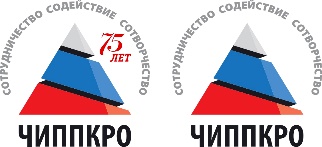 Министерство образования и науки Челябинской областиГосударственное бюджетное учреждение дополнительного профессионального образования«Челябинский институт переподготовки и повышения квалификации работников образования» (ГБУ ДПО ЧИППКРО)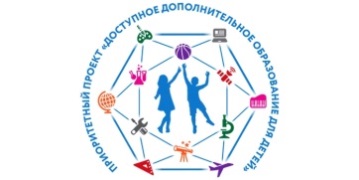 Приоритетный проект«Доступное дополнительное образование для детей»Педагогический франчайзинг развертывания сети дополнительных общеобразовательных программ на уровне муниципальных образований Челябинской области№п\пРаздел. МодульРаздел. МодульКоличество часовКоличество часовКоличество часов№п\пРаздел. МодульРаздел. МодульТеорияПрактикаВсегоМодуль «Спортивная акробатика»Модуль «Спортивная акробатика»Модуль «Спортивная акробатика»Модуль «Спортивная акробатика»Модуль «Спортивная акробатика» Вводные занятия Вводные занятия202ОРУ (общеразвивающие упражнения)ОРУ (общеразвивающие упражнения)156Упражнения на растяжкуУпражнения на растяжку156Упражнения на гибкостьУпражнения на гибкость156Упражнения на выносливостьУпражнения на выносливость156Упражнения на силуУпражнения на силу156Базовые балансовые элементыБазовые балансовые элементы178Базовые акробатические элементыБазовые акробатические элементыСтойка на лопаткахСтойка на лопатках156Стойка на головеСтойка на голове156Кувырок вперед, назадКувырок вперед, назад156Модуль «ОФП и СФП»Модуль «ОФП и СФП»Модуль «ОФП и СФП»Модуль «ОФП и СФП»Модуль «ОФП и СФП»Общая физическая подготовкаОбщая физическая подготовка1910Итого за календарный годИтого за календарный год72Модуль «Хореография»Модуль «Хореография»Модуль «Хореография»Модуль «Хореография»Азбука музыкального движения202Танцевальные движения в разных характерах музыки156Навыки выразительного движения156Элементы ритмической разминки. Упражнения на координацию156Элементы классического танца21012Растяжки156Упражнения на равновесие и устойчивость156Работа над танцевальными упражнениями с добавлением акробатических элементов02828Итого за календарный год72Итого 144 часа144 часа144 часаТемаТеория ПрактикаКоличество часовМодуль «Спортивная хореография»Модуль «Спортивная хореография»Модуль «Спортивная хореография»Модуль «Спортивная хореография»Вводные занятия. 202Повторение пройденного материала156Строевые упражнения2810Подвижные игры156Растяжка, гибкость178Акробатические элементы21012Парно-групповые упражнения21012Модуль «ОФП и СФП»Модуль «ОФП и СФП»Модуль «ОФП и СФП»Модуль «ОФП и СФП»ОФП (общая физическая подготовка)066СФП (специальная физическая подготовка)01010Итого 72 часа72 часа72 часа«Хореография»«Хореография»«Хореография»«Хореография»1. Вводные занятия. 2022. Музыкально-ритмическая подготовка1563. Элементы классического танца420244. Растяжки, партерные растяжки210125. Творческие постановки02828Итого 72 часа72 часа72 часа№ТемаТеория ПрактикаКоличество часовМодуль «Спортивная хореография»Модуль «Спортивная хореография»Модуль «Спортивная хореография»Модуль «Спортивная хореография»Вводные занятия202Повторение пройденного материала1910Упражнения на снарядах22022Подвижные игры178Растяжка, гибкость11314Акробатические элементы23032Парно-групповые упражнения23739Модуль «ОФП и СФП»Модуль «ОФП и СФП»Модуль «ОФП и СФП»Модуль «ОФП и СФП»1.ОФП (общая-физическая подготовка)112132.СФП (специальная физическая подготовка)11314Итого 144часа144часа144часаМодуль «Хореография»Модуль «Хореография»Модуль «Хореография»Модуль «Хореография»1. Вводные занятия2022. Элементы эстрадного танца0663. Элементы классического танца420244. Растяжки, партерные растяжки210125. Творческие постановки02828Итого 72 часа72 часа72 часаВСЕГО 216 часов216 часов216 часов№ п/пМесяцЧислоВремя проведения Форма занятияКол-во часовТема занятияМесто проведенияФорма контроля*****1-й год обучения1-й год обучения2-й год обучения2-й год обучения3-й год обучения3-й год обученияНормативыМДМДМДСкладка455768Отжимание86138159Прыжок в длину108100112104127120Прыжок через скамейку6486108Приседание на правой861081210Приседание на левой861081210Хлопки в упоре лежа861081510Вис углом3254761-й год обучения1-й год обучения2-й год обучения2-й год обучения3-й год обучения3-й год обученияНормативыМДМДМДРавновесие («цапля», «ласточка», «крокодил»)5 с.5 с.10 с.10 с.15 с. 15 с.Мост 5 с.8 с.10 с.13 с.15 с. 17 с.Шпагат 15 с.5 с.10 с.10 с.15 с. 15 с.Шпагат 25 с.5 с.10 с.10 с.15 с. 15 с.Шпагат 35 с.5 с.10 с.10 с.15 с. 15 с.Стойка (на лопатках, голове, руках)5 с.5 с.10 с.10 с.15 с. 15 с.Равновесие фронтальное 5 с.5 с.10 с. 10 с.Перекидка на две1212Перекидка на одну1212Перекидка назад1212Затяжка5 с. 5 с.Фляк44